Gesuch um Zulassung ZN als Biozidproduktefamilie 
(Artikel 2 Absatz 2 Buchstabe b und Artikel 13 Biozidprodukteverordnung - VBP – SR 813.12)Definitionen:Eine Biozidproduktefamilie ist eine Gruppe von Biozidprodukten, die folgende Eigenschaften gemeinsam haben:ähnliche Verwendungszwecke,gleiche Wirkstoffe,ähnliche Zusammensetzung mit spezifizierten Abweichungen,ähnliches Risikopotential,ähnliche Wirksamkeit.Die Beurteilung des Risikos für Mensch, Tier und Umwelt und sowie die Wirksamkeit erfolgt auf den gleichen Grundlagen wie eine Zulassung ZN.Eine Biozidproduktefamilie umfasst einen definierten Konzentrationsbereich bestimmter Inhaltsstoffe. Zusätzliche Mitglieder der Biozidproduktefamilie, deren Zusammensetzung innerhalb der gemäss Zulassung definierten Abweichungen liegt, können der Anmeldestelle Chemikalien zu einem späteren Zeitpunkt mitgeteilt und ohne weiteres in Verkehr gebracht werden. Die Mitteilung muss mindestens 30 Tage vor dem Inverkehrbringen des weiteren Mitglieds der Biozidproduktefamilie erfolgen (analog Art. 13d Abs. 1 VBP). Eine Mitteilung ist nicht erforderlich wenn die Abweichung nur Pigment-, Duft- und/oder Farbstoffe innerhalb der gemäss Zulassung erlaubten Abweichungen betrifft, es sei denn, die Abweichung ist mit einer Änderung des Handelsnamens verbunden (analog Art. 13d Abs. 3 Bst. b VBP). Eine Biozidproduktfamilie kann aus mehreren Subfamilien bestehen, die sich in Produkteart, Verwendungszweck, Verwendungsmethode, Verwendungskategorien, Zubereitung und / oder Verpackung unterscheiden können. Mitglieder einer Subfamilien müssen die gleiche Einstufung und Kennzeichnung haben (Besteht die Biozidproduktfamilie aus mehreren Subfamilien kreuzen Sie bitte das vierte Kästchen unter „Bitte Zutreffende(s) ankreuzen“ auf der nächsten Seite an und folgen Sie den Anweisungen). Bei Unklarheiten können Sie die Anmeldestelle Chemikalien kontaktieren.Wirksamkeitsnachweis (analog Art. 13 Bst. b und Anh. 8 Ziffer 1.1 m VBP):Für die Produktearten 1-4 (Desinfektionsmittel) und für die Produkteart 8 (Holzschutzmittel) muss für jede angepriesene Verwendungsmethode ein Wirksamkeitsnachweis für das am wenigsten wirksame Mitglied der Biozidproduktefamilie oder der Subfamilie vorgelegt werden oder eine Begründung, warum ein Wirksamkeitsnachweis für eine spezifische Anwendung nicht vorgelegt wurde. Zum Erbringen des Wirksamkeitsnachweises füllen Sie bitte Anhang 2 bzw. Anhang 3 des Gesuchformulars  aus.Bitte Zutreffende(s) ankreuzen:I.	Ich möchte ein bereits zugelassenes Biozidprodukt (Übergangszulassung ZN) zu einer Biozidproduktefamilie zusammenfassen. Bitte füllen Sie das ganze Formular aus.II.	Ich möchte ein Gesuch um Zulassung ZN für eine Biozidproduktefamilie mit neuen Biozidprodukten (i.e. Mitgliedern) beantragen, deren Mitglieder sich innerhalb der Familie bzw. Subfamilie durch Nichts anderes (d.h. auch nicht durch Verwendungszweck, Verwendungsmethode etc.) unterscheiden als durch die Konzentration von Pigment-, Farb- oder Duftstoffe. Beachten Sie, dass die Wirkstoffkonzentration-, Lösungsmittelkonzentration und Gesamtgehalt an Pigment-, Farb- oder Duftstoffe innerhalb der Familie beziehungsweise der Subfamilien für alle Biozidprodukte (Mitglieder) gleich (konstant) sein müssen. Füllen Sie bitte das Formular ohne Ziff. 3 aus und geben Sie für die Familie bzw. pro Subfamilie ein Beispielprodukt ins Produkteregister ein, das den Namen der Biozidproduktefamilie bzw. Subfamilie trägt und bei dem Sie die Spannen für die Pigment-, Farb-, oder Duftstoffkonzentrationen angeben. Nach dem das elektronische Formular via Internet abgesendet wurde, muss das Formular ausgedruckt und unterschrieben der Anmeldestelle Chemikalien mit den restlichen Unterlagen des Gesuches per Post zugestellt werden.III.	Ich möchte ein Gesuch um Zulassung ZN für eine Biozidproduktefamilie mit neuen Biozidprodukten (i.e. Mitgliedern) beantragen, deren Mitglieder sich nicht nur in Pigment-, Farb- oder Duftstoffe unterscheiden (Abgrenzung zu Punkt II.). Füllen Sie bitte das Formular ohne Ziff. 3 aus.  Für jedes Mitglied der Biozidproduktefamilie muss zusätzlich im Produkteregister (www.rpc.admin.ch) ein elektronisches Formular ausgefüllt werden. Nach dem das elektronische Formular via Internet abgesendet wurde, muss das Formular ausgedruckt und unterschrieben der Anmeldestelle Chemikalien mit den restlichen Unterlagen des Gesuches per Post zugestellt werden.IV.	Die Biozidproduktefamilie besteht aus verschiedenen Subfamilien. Es muss für jede Subfamilie ein Formular ausgefüllt werden.Tabelle mit den einzelnen Mitgliedern der Biozidproduktefamilie(nur für die Zusammenfassung schon zugelassener Biozidprodukte zu einer Biozidproduktefamilie auszufüllen)Anhang 1 zum Gesuch um Zulassung ZN für eine Biozidproduktefamilie oder SubfamilieDesinfektionsmittel (Produktart 1-4)  Anhang 2 zum Gesuch um Zulassung ZN für ein Biozidproduktefamilie Holzschutzmittel (Produktart 8)Identität der Biozidproduktefamilie Handelsname der Biozidproduktefamilie:      Kontakt AdressenGesuchstellerin:Name der Firma:      Adresse:      Telefon / Fax / E-Mail:      Name Kontaktperson:      Telefon / Fax / E-Mail:      Herstellerin der Biozidproduktefamilie (falls nicht die Gesuchstellerin unter 2.1):Name der Firma:      Adresse:      Land:      Telefon / Fax / E-Mail:      Name Kontaktperson:      Telefon / Fax / E-Mail:      Handelsname des BiozidproduktesZulassungsnummerVerwendungszweckeProduktarten (PA) und deren Verwendungen
Es können mehrere Kästchen angekreuzt werden. PA 1: Biozidprodukte für die menschliche Hygiene Hygienische Händedesinfektion Chirurgische Händedesinfektion Hygienische Händewaschung Mundspülung PA 2: Desinfektionsmittel und Algenbekämpfungsmittel, die nicht für eine direkte Anwendung bei Menschen und Tieren bestimmt sind Desinfektionsmittel: Fusspilzprophylaxe Instrumentendesinfektion Desinfektionsmittel: Sterilisation Flächendesinfektion Allgemein Desinfektionsmittel: Flächen in Medizinbereichen, Schule, Pharma, usw. Flächendesinfektion in der Industrie Flächendesinfektion: Klima-, Kühlanlagen, Belüftungsdesinfektion Flächendesinfektion: Solarien Haushaltdesinfektion (ausschliesslich) Sonstige Flächendesinfektion: Andere       Desinfektionsmittel: Geruchshemmer (Mikrobizid) Desinfektionsmittel: Klimaanlage im Wagen  Desinfektionsmittel: Anti-Schimmel Schwimmbaddesinfektion: Flächen/Sanitäre Gemeinschaft und Privat Schwimmbad: Wasserdesinfektion Privat Schwimmbadwasserdesinfektion Algizid für Schwimmbadwasser Algizid: Andere (Teiche, Aquarien, usw)       Behandlung von Abwässern, Abfällen, chemischen Toiletten Wäschedesinfektion Sonstige Desinfektionsmittel für den Privatbereich und den Bereich des öffentlichen Gesundheitswesens PA 3: Biozidprodukte für die Hygiene im Veterinärbereich  Tierhaltung: Vorbeugende Desinfektion . (Tierart definieren in die Lasche "Bemerkungen")       Zitzendesinfektion Vorbeugende Tauchbäder, Desinfektion  Für offizielle Desinfektion nach einer Tierseuche Sonstige Biozidprodukte für die Hygiene im Veterinärbereich:       PA 4: Desinfektionsmittel für den Lebens- und Futtermittelbereich Flächendesinfektion in der Lebensmittelindustrie (inkl. Küchen, Restaurants, Kantinen) Desinfektionsmittel für den Lebens- und Futtermittelbereich: CIP (Cleaning in place) Desinfektionsmittel für Getränkeindustrie und Brauerei Desinfektionsmittel für Molkereien, Milchverarbeitung Desinfektionsmittel für Melkmaschinen Flächendesinfektion: Gewächshäuser, Agrikultur Desinfektion privater Küchen Desinfektionsmittel für Futterlager Sonstiges Desinfektionsmittel für den Lebens- und Futtermittelbereich       PA 5: Trinkwasserdesinfektionsmittel Trinkwasserdesinfektion Trinkwasserdesinfektion für Gemeinde und Grosse Anlagen Trinkwasserdesinfektion Additiv für Gebäude Trinkwasserdesinfektion für Reise, Babyflaschen, usw...  Filter- Membran-Desinfektion Sonstige Trinkwasserdesinfektionsmittel       PA 6: Schutzmittel für Produkte während der Lagerung Konservierungsmittel für Wasch- und Reinigungsmittel Konservierungsmittel für andere Detergenzien Konservierungsmittel für Farbe und Anstrichmittel Konservierungsmittel in Papierherstellung Konservierungsmittel für Treibstoff Konservierungsmittel für Klebstoff Sonstige Topf-Konservierungsmittel PA 7: Beschichtungsschutzmittel Beschichtungsschutzmittel für Farben und Anstrichmittel Beschichtungsschutzmittel  für Plastikprodukte Beschichtungsschutzmittel für Klebstoff Beschichtungsschutzmittel für Papier, Textil und Leder Beschichtungsschutzmittel Fugenmassen und Füllstoffe Sonstige Beschichtungsschutzmittel PA 8: Holzschutzmittel PA 9: Schutzmittel für Fasern, Leder, Gummi und polymerisierte Materialien Schutzmittel für Papier Schutzmittel für Gummi und polymerisierte Materialien und sonstige unter die Produktart 9 fallende Biozidprodukte Schutzmittel für Textilien und Leder PA 10: Schutzmittel für Baumaterialien PA 11: Schutzmittel für Flüssigkeiten in Kühl- und Verfahrenssystemen Schutzmittel für Durchflusssysteme Schutzmittel für Kreislaufsysteme Sonstiges Schutzmittel für Flüssigkeiten in Kühl- und Verfahrenssystemen       PA 12: Schleimbekämpfungsmittel Schleimbekämpfungsmittel für Erdölförderung Schleimbekämpfungsmittel für Papierbrei Sonstige Schleimbekämpfungsmittel PA 13: Schutzmittel für Bearbeitungs- und Schneideflüssigkeiten PA 14: Rodentizide Rodentizide: Köder Rodentizide: Kontaktpulver Sonstige Rodentizide       PA 15: Avizide PA 16: Molluskizide PA 17: Fischbekämpfungsmittel1 PA 18: Insektizide, Akarizide und Produkte gegen andere Arthropoden Insektizide etc.: Anwendung in privaten oder öffentlichen Räumen (Wohnbereich, Restaurants, Heime, etc.) Insektizide etc.: Bekämpfung von Fliegen(larven) im Stall Insektizide etc.: Anwendung an Pferden und landwirtschaftlichen Nutztieren Insektizide etc.: Anwendung an Hunden und Katzen Insektizide etc.: Zum Vernebeln oder Versprühen aus Nebelautomat oder aus programmierbarem Gerät Insektizide etc.: Zum Verdampfen aus Strips oder Elektroverdampfern Insektizide etc.: Begasungsmittel Insektizide etc.: Anwendung in landwirtschaftlichen Betrieben Insektizide etc.: andere Verwendungsart.        PA 19: Repellentien und Lockmittel Repellentien zur Anwendung am Menschen (Haut, Haar, Kleidung) Repellentien zur Anwendung an Pferden und landwirtschaftlichen Nutztieren Repellentien zur Anwendung an Hunden und Katzen Repellentien und Lockmittel zum Verdampfen in Elektrogeräten, Strips und Kassetten Repellentien Gegen Wirbeltiere (z.B. gegen Hunde, Katzen, Marder) Lockmittel Sonstige Repellenten und Lockmittel:       PA 20: Produkte gegen sonstige Wirbeltiere1 PA 21: Antifouling-Produkte Antifouling-Produkte: Lösliche Matrix Antifouling-Produkte: Unlösliche Matrix Antifouling-Produkte: Selbstpolierend Andere Antifouling-Produkte:       PA 22: Flüssigkeiten für Einbalsamierung und TaxidermieVerwendungsbereich
Es können mehrere Kästchen angekreuzt werden. Verwendungsbereich
Es können mehrere Kästchen angekreuzt werden. Verwendungsbereich
Es können mehrere Kästchen angekreuzt werden.  In Ställen Im Freien Im Innenraum  In geschlossenem System Im Haushalt In Milchkammern In Futterlagern  Applikation auf Haut Industrielle ProzesseSchiffsrumpf In Ställen Im Freien Im Innenraum  In geschlossenem System Im Haushalt In Milchkammern In Futterlagern  Applikation auf Haut Industrielle ProzesseSchiffsrumpf in Gebrauchsklasse 1 (nur für PA8) in Gebrauchsklasse 2 (nur für PA8) in Gebrauchsklasse 3 (nur für PA8) in Gebrauchsklasse 4 (nur für PA8) Fischerei und Aquakultur Ausrüstung Hafeninfrastruktur Einleitungsrohre (in Kontakt mit Gewässer) Offshore Infrastruktur Kanalisation Deponie anderes (präzisieren):      Verwendungsmethode 
Es können mehrere Kästchen angekreuzt werden. Verwendungsmethode 
Es können mehrere Kästchen angekreuzt werden. Verwendungsmethode 
Es können mehrere Kästchen angekreuzt werden.  Sprühen/Spritzen Streichen/Rollen Tauchen/Fluten Wischen Begasung Vernebelung Verdampfen in Flüssigkeit gelöst Frassköder Einreiben Kesseldruckimprägnierung/ Wechseldruckimprägnierung Trogtränkung Cleaning in Place Eingliederung in Produkte, Fasern, Materialien Mit einem Gerät (Informationen beilegen), beschreiben:       Bohrlochtränkung/Impfstichverfahren Sprühtunnel Anderes (präzisieren):       Kesseldruckimprägnierung/ Wechseldruckimprägnierung Trogtränkung Cleaning in Place Eingliederung in Produkte, Fasern, Materialien Mit einem Gerät (Informationen beilegen), beschreiben:       Bohrlochtränkung/Impfstichverfahren Sprühtunnel Anderes (präzisieren):      Verwendungsziel (es können mehrere Kästchen angekreuzt werden) vorbeugend 	 bekämpfendVerwendungsziel (es können mehrere Kästchen angekreuzt werden) vorbeugend 	 bekämpfendVerwendungsziel (es können mehrere Kästchen angekreuzt werden) vorbeugend 	 bekämpfendIn Situ Herstellung:In Situ Herstellung:In Situ Herstellung: Ja (beschreiben):       Nein NeinVerdünnung:Verdünnung:Verdünnung: Das Produkt muss zur Verwendung verdünnt werden
mit:       Das Produkt ist unverdünnt zu verwenden Das Produkt ist unverdünnt zu verwendenAufwandmengen:Anwendungskonzentration (bei Salzen, Emulsionen u. a.):      Vorgesehene Aufwandmenge des gebrauchsfertigen Produkts (g/m2, kg/m3, mg/l, usw.):      Anzahl Behandlungen:      Aufwandmengen:Anwendungskonzentration (bei Salzen, Emulsionen u. a.):      Vorgesehene Aufwandmenge des gebrauchsfertigen Produkts (g/m2, kg/m3, mg/l, usw.):      Anzahl Behandlungen:      Aufwandmengen:Anwendungskonzentration (bei Salzen, Emulsionen u. a.):      Vorgesehene Aufwandmenge des gebrauchsfertigen Produkts (g/m2, kg/m3, mg/l, usw.):      Anzahl Behandlungen:      VerwenderkategorieVerwenderkategorie Berufliche Verwenderinnen Breite ÖffentlichkeitVerpackung und Art der ZubereitungVerpackung und Art der ZubereitungVerpackung und Art der ZubereitungVerpackung:      Verpackung:      Verpackung:      Füllmenge:      Füllmenge:      Füllmenge:      Aggregatszustand:Aggregatszustand:Aggregatszustand: Aerosol (Druckgaspackung) Aerosol (Handpumpe) Fest Feinkörnig Grobkörnig Pulver Schuppenartig Tabletten Wachsartig Gas Flüssig Gel Paste Andere:       Andere:      7 Zusammensetzung und Vorschläge für die Einstufung der Biozidproduktefamilie (oder Subfamilie)7 Zusammensetzung und Vorschläge für die Einstufung der Biozidproduktefamilie (oder Subfamilie)7 Zusammensetzung und Vorschläge für die Einstufung der Biozidproduktefamilie (oder Subfamilie)7 Zusammensetzung und Vorschläge für die Einstufung der Biozidproduktefamilie (oder Subfamilie)7 Zusammensetzung und Vorschläge für die Einstufung der Biozidproduktefamilie (oder Subfamilie)7 Zusammensetzung und Vorschläge für die Einstufung der Biozidproduktefamilie (oder Subfamilie)7 Zusammensetzung und Vorschläge für die Einstufung der Biozidproduktefamilie (oder Subfamilie)7 Zusammensetzung und Vorschläge für die Einstufung der Biozidproduktefamilie (oder Subfamilie)7 Zusammensetzung und Vorschläge für die Einstufung der Biozidproduktefamilie (oder Subfamilie)7.1 Konzentrationsgrenzen der verschiedenen Inhaltsstoffe der Biozidproduktefamilie (oder Subfamilie) und deren Einstufung gemäss VO 1272/2008/EG (GHS).
Für jeden gefährlichen Inhaltsstoff muss die Einstufung in der Tabelle aufgeführt werden.7.1 Konzentrationsgrenzen der verschiedenen Inhaltsstoffe der Biozidproduktefamilie (oder Subfamilie) und deren Einstufung gemäss VO 1272/2008/EG (GHS).
Für jeden gefährlichen Inhaltsstoff muss die Einstufung in der Tabelle aufgeführt werden.7.1 Konzentrationsgrenzen der verschiedenen Inhaltsstoffe der Biozidproduktefamilie (oder Subfamilie) und deren Einstufung gemäss VO 1272/2008/EG (GHS).
Für jeden gefährlichen Inhaltsstoff muss die Einstufung in der Tabelle aufgeführt werden.7.1 Konzentrationsgrenzen der verschiedenen Inhaltsstoffe der Biozidproduktefamilie (oder Subfamilie) und deren Einstufung gemäss VO 1272/2008/EG (GHS).
Für jeden gefährlichen Inhaltsstoff muss die Einstufung in der Tabelle aufgeführt werden.7.1 Konzentrationsgrenzen der verschiedenen Inhaltsstoffe der Biozidproduktefamilie (oder Subfamilie) und deren Einstufung gemäss VO 1272/2008/EG (GHS).
Für jeden gefährlichen Inhaltsstoff muss die Einstufung in der Tabelle aufgeführt werden.7.1 Konzentrationsgrenzen der verschiedenen Inhaltsstoffe der Biozidproduktefamilie (oder Subfamilie) und deren Einstufung gemäss VO 1272/2008/EG (GHS).
Für jeden gefährlichen Inhaltsstoff muss die Einstufung in der Tabelle aufgeführt werden.7.1 Konzentrationsgrenzen der verschiedenen Inhaltsstoffe der Biozidproduktefamilie (oder Subfamilie) und deren Einstufung gemäss VO 1272/2008/EG (GHS).
Für jeden gefährlichen Inhaltsstoff muss die Einstufung in der Tabelle aufgeführt werden.7.1 Konzentrationsgrenzen der verschiedenen Inhaltsstoffe der Biozidproduktefamilie (oder Subfamilie) und deren Einstufung gemäss VO 1272/2008/EG (GHS).
Für jeden gefährlichen Inhaltsstoff muss die Einstufung in der Tabelle aufgeführt werden.7.1 Konzentrationsgrenzen der verschiedenen Inhaltsstoffe der Biozidproduktefamilie (oder Subfamilie) und deren Einstufung gemäss VO 1272/2008/EG (GHS).
Für jeden gefährlichen Inhaltsstoff muss die Einstufung in der Tabelle aufgeführt werden.Chemischer Name (ISO-Common name).
Für Wirkstoffe: ISO-Common name oder Name gemäss Liste der notifizierten WirkstoffeCAS-Nr.EG-Nr.Untere Konzentrationsgrenze in %3; (w/w)4Obere Konzentrationsgrenze in %, (w/w)Funktion im BiozidproduktEinstufung gemäss VO 1272/2008/EG (CLP-Verordnung)Einstufung gemäss VO 1272/2008/EG (CLP-Verordnung)Einstufung gemäss VO 1272/2008/EG (CLP-Verordnung)Hersteller des Wirkstoffs
(Name, Stadt, Land)Chemischer Name (ISO-Common name).
Für Wirkstoffe: ISO-Common name oder Name gemäss Liste der notifizierten WirkstoffeCAS-Nr.EG-Nr.Untere Konzentrationsgrenze in %3; (w/w)4Obere Konzentrationsgrenze in %, (w/w)Funktion im BiozidproduktGefahrenpiktogrammeGefahrenklasse und GefahrenkategorieGefahrenhinweise („H-Sätze“)CAS     EG     CAS     EG     CAS     EG     CAS     EG     CAS     EG     CAS     EG     CAS     EG     CAS     EG     CAS     EG     CAS     EG     CAS     EG     CAS     EG     CAS     EG     CAS     EG     CAS     EG     7.2 Ökotoxdaten für InhaltsstoffeFür jeden Stoff (Wirkstoff und andere Inhaltsstoffe), der unter Punkt 7.1 als aquatisch akut Kat.1 mit H400 oder aquatisch chronisch Kat. 1 mit H410 eingestuft wurde, müssen folgende Werte zur akuten aquatischen Toxizität angegeben werden:7.2 Ökotoxdaten für InhaltsstoffeFür jeden Stoff (Wirkstoff und andere Inhaltsstoffe), der unter Punkt 7.1 als aquatisch akut Kat.1 mit H400 oder aquatisch chronisch Kat. 1 mit H410 eingestuft wurde, müssen folgende Werte zur akuten aquatischen Toxizität angegeben werden:7.2 Ökotoxdaten für InhaltsstoffeFür jeden Stoff (Wirkstoff und andere Inhaltsstoffe), der unter Punkt 7.1 als aquatisch akut Kat.1 mit H400 oder aquatisch chronisch Kat. 1 mit H410 eingestuft wurde, müssen folgende Werte zur akuten aquatischen Toxizität angegeben werden:7.2 Ökotoxdaten für InhaltsstoffeFür jeden Stoff (Wirkstoff und andere Inhaltsstoffe), der unter Punkt 7.1 als aquatisch akut Kat.1 mit H400 oder aquatisch chronisch Kat. 1 mit H410 eingestuft wurde, müssen folgende Werte zur akuten aquatischen Toxizität angegeben werden:7.2 Ökotoxdaten für InhaltsstoffeFür jeden Stoff (Wirkstoff und andere Inhaltsstoffe), der unter Punkt 7.1 als aquatisch akut Kat.1 mit H400 oder aquatisch chronisch Kat. 1 mit H410 eingestuft wurde, müssen folgende Werte zur akuten aquatischen Toxizität angegeben werden:7.2 Ökotoxdaten für InhaltsstoffeFür jeden Stoff (Wirkstoff und andere Inhaltsstoffe), der unter Punkt 7.1 als aquatisch akut Kat.1 mit H400 oder aquatisch chronisch Kat. 1 mit H410 eingestuft wurde, müssen folgende Werte zur akuten aquatischen Toxizität angegeben werden:7.2 Ökotoxdaten für InhaltsstoffeFür jeden Stoff (Wirkstoff und andere Inhaltsstoffe), der unter Punkt 7.1 als aquatisch akut Kat.1 mit H400 oder aquatisch chronisch Kat. 1 mit H410 eingestuft wurde, müssen folgende Werte zur akuten aquatischen Toxizität angegeben werden:7.2 Ökotoxdaten für InhaltsstoffeFür jeden Stoff (Wirkstoff und andere Inhaltsstoffe), der unter Punkt 7.1 als aquatisch akut Kat.1 mit H400 oder aquatisch chronisch Kat. 1 mit H410 eingestuft wurde, müssen folgende Werte zur akuten aquatischen Toxizität angegeben werden:7.2 Ökotoxdaten für InhaltsstoffeFür jeden Stoff (Wirkstoff und andere Inhaltsstoffe), der unter Punkt 7.1 als aquatisch akut Kat.1 mit H400 oder aquatisch chronisch Kat. 1 mit H410 eingestuft wurde, müssen folgende Werte zur akuten aquatischen Toxizität angegeben werden:7.2 Ökotoxdaten für InhaltsstoffeFür jeden Stoff (Wirkstoff und andere Inhaltsstoffe), der unter Punkt 7.1 als aquatisch akut Kat.1 mit H400 oder aquatisch chronisch Kat. 1 mit H410 eingestuft wurde, müssen folgende Werte zur akuten aquatischen Toxizität angegeben werden:7.2 Ökotoxdaten für InhaltsstoffeFür jeden Stoff (Wirkstoff und andere Inhaltsstoffe), der unter Punkt 7.1 als aquatisch akut Kat.1 mit H400 oder aquatisch chronisch Kat. 1 mit H410 eingestuft wurde, müssen folgende Werte zur akuten aquatischen Toxizität angegeben werden:7.2 Ökotoxdaten für InhaltsstoffeFür jeden Stoff (Wirkstoff und andere Inhaltsstoffe), der unter Punkt 7.1 als aquatisch akut Kat.1 mit H400 oder aquatisch chronisch Kat. 1 mit H410 eingestuft wurde, müssen folgende Werte zur akuten aquatischen Toxizität angegeben werden:7.2 Ökotoxdaten für InhaltsstoffeFür jeden Stoff (Wirkstoff und andere Inhaltsstoffe), der unter Punkt 7.1 als aquatisch akut Kat.1 mit H400 oder aquatisch chronisch Kat. 1 mit H410 eingestuft wurde, müssen folgende Werte zur akuten aquatischen Toxizität angegeben werden:7.2 Ökotoxdaten für InhaltsstoffeFür jeden Stoff (Wirkstoff und andere Inhaltsstoffe), der unter Punkt 7.1 als aquatisch akut Kat.1 mit H400 oder aquatisch chronisch Kat. 1 mit H410 eingestuft wurde, müssen folgende Werte zur akuten aquatischen Toxizität angegeben werden:7.2 Ökotoxdaten für InhaltsstoffeFür jeden Stoff (Wirkstoff und andere Inhaltsstoffe), der unter Punkt 7.1 als aquatisch akut Kat.1 mit H400 oder aquatisch chronisch Kat. 1 mit H410 eingestuft wurde, müssen folgende Werte zur akuten aquatischen Toxizität angegeben werden:7.2 Ökotoxdaten für InhaltsstoffeFür jeden Stoff (Wirkstoff und andere Inhaltsstoffe), der unter Punkt 7.1 als aquatisch akut Kat.1 mit H400 oder aquatisch chronisch Kat. 1 mit H410 eingestuft wurde, müssen folgende Werte zur akuten aquatischen Toxizität angegeben werden:7.2 Ökotoxdaten für InhaltsstoffeFür jeden Stoff (Wirkstoff und andere Inhaltsstoffe), der unter Punkt 7.1 als aquatisch akut Kat.1 mit H400 oder aquatisch chronisch Kat. 1 mit H410 eingestuft wurde, müssen folgende Werte zur akuten aquatischen Toxizität angegeben werden:7.2 Ökotoxdaten für InhaltsstoffeFür jeden Stoff (Wirkstoff und andere Inhaltsstoffe), der unter Punkt 7.1 als aquatisch akut Kat.1 mit H400 oder aquatisch chronisch Kat. 1 mit H410 eingestuft wurde, müssen folgende Werte zur akuten aquatischen Toxizität angegeben werden:7.2 Ökotoxdaten für InhaltsstoffeFür jeden Stoff (Wirkstoff und andere Inhaltsstoffe), der unter Punkt 7.1 als aquatisch akut Kat.1 mit H400 oder aquatisch chronisch Kat. 1 mit H410 eingestuft wurde, müssen folgende Werte zur akuten aquatischen Toxizität angegeben werden:Chemischer Name des umweltgefährlichen Inhaltsstoffes und CAS-Nr.Chemischer Name des umweltgefährlichen Inhaltsstoffes und CAS-Nr.Wert (Einheit)
48h EC50 (Daphnien)Wert (Einheit)
48h EC50 (Daphnien)Wert (Einheit)
48h EC50 (Daphnien)Wert (Einheit)
48h EC50 (Daphnien)Wert (Einheit)
48h EC50 (Daphnien)Wert (Einheit)
48h EC50 (Daphnien)Wert (Einheit)
72h EC50 (Algen)Wert (Einheit)
72h EC50 (Algen)Wert (Einheit)
72h EC50 (Algen)Wert (Einheit)
72h EC50 (Algen)Wert (Einheit)
72h EC50 (Algen)Wert (Einheit)
72h EC50 (Algen)Wert (Einheit)
96h LC50 (Fische)Wert (Einheit)
96h LC50 (Fische)Wert (Einheit)
96h LC50 (Fische)Wert (Einheit)
96h LC50 (Fische)Wert (Einheit)
96h LC50 (Fische)Chemischer Name des umweltgefährlichen Inhaltsstoffes und CAS-Nr.Chemischer Name des umweltgefährlichen Inhaltsstoffes und CAS-Nr.Methode / Spezies / Weitere AngabenMethode / Spezies / Weitere AngabenMethode / Spezies / Weitere AngabenMethode / Spezies / Weitere AngabenMethode / Spezies / Weitere AngabenMethode / Spezies / Weitere AngabenMethode / Spezies / Weitere AngabenMethode / Spezies / Weitere AngabenMethode / Spezies / Weitere AngabenMethode / Spezies / Weitere AngabenMethode / Spezies / Weitere AngabenMethode / Spezies / Weitere AngabenMethode / Spezies / Weitere AngabenMethode / Spezies / Weitere AngabenMethode / Spezies / Weitere AngabenMethode / Spezies / Weitere AngabenMethode / Spezies / Weitere AngabenFür jeden Stoff (Wirkstoff und andere Inhaltsstoffe), der unter Punkt 7.1 als aquatisch akut Kat.1 mit H400 oder aquatisch chronisch Kat. 1 mit H410 eingestuft wurde, bitte falls vorhanden folgende Werte zur chronischen aquatischen Toxizität (chronischer NOEC oder ECx) angeben:Für jeden Stoff (Wirkstoff und andere Inhaltsstoffe), der unter Punkt 7.1 als aquatisch akut Kat.1 mit H400 oder aquatisch chronisch Kat. 1 mit H410 eingestuft wurde, bitte falls vorhanden folgende Werte zur chronischen aquatischen Toxizität (chronischer NOEC oder ECx) angeben:Für jeden Stoff (Wirkstoff und andere Inhaltsstoffe), der unter Punkt 7.1 als aquatisch akut Kat.1 mit H400 oder aquatisch chronisch Kat. 1 mit H410 eingestuft wurde, bitte falls vorhanden folgende Werte zur chronischen aquatischen Toxizität (chronischer NOEC oder ECx) angeben:Für jeden Stoff (Wirkstoff und andere Inhaltsstoffe), der unter Punkt 7.1 als aquatisch akut Kat.1 mit H400 oder aquatisch chronisch Kat. 1 mit H410 eingestuft wurde, bitte falls vorhanden folgende Werte zur chronischen aquatischen Toxizität (chronischer NOEC oder ECx) angeben:Für jeden Stoff (Wirkstoff und andere Inhaltsstoffe), der unter Punkt 7.1 als aquatisch akut Kat.1 mit H400 oder aquatisch chronisch Kat. 1 mit H410 eingestuft wurde, bitte falls vorhanden folgende Werte zur chronischen aquatischen Toxizität (chronischer NOEC oder ECx) angeben:Für jeden Stoff (Wirkstoff und andere Inhaltsstoffe), der unter Punkt 7.1 als aquatisch akut Kat.1 mit H400 oder aquatisch chronisch Kat. 1 mit H410 eingestuft wurde, bitte falls vorhanden folgende Werte zur chronischen aquatischen Toxizität (chronischer NOEC oder ECx) angeben:Für jeden Stoff (Wirkstoff und andere Inhaltsstoffe), der unter Punkt 7.1 als aquatisch akut Kat.1 mit H400 oder aquatisch chronisch Kat. 1 mit H410 eingestuft wurde, bitte falls vorhanden folgende Werte zur chronischen aquatischen Toxizität (chronischer NOEC oder ECx) angeben:Für jeden Stoff (Wirkstoff und andere Inhaltsstoffe), der unter Punkt 7.1 als aquatisch akut Kat.1 mit H400 oder aquatisch chronisch Kat. 1 mit H410 eingestuft wurde, bitte falls vorhanden folgende Werte zur chronischen aquatischen Toxizität (chronischer NOEC oder ECx) angeben:Für jeden Stoff (Wirkstoff und andere Inhaltsstoffe), der unter Punkt 7.1 als aquatisch akut Kat.1 mit H400 oder aquatisch chronisch Kat. 1 mit H410 eingestuft wurde, bitte falls vorhanden folgende Werte zur chronischen aquatischen Toxizität (chronischer NOEC oder ECx) angeben:Für jeden Stoff (Wirkstoff und andere Inhaltsstoffe), der unter Punkt 7.1 als aquatisch akut Kat.1 mit H400 oder aquatisch chronisch Kat. 1 mit H410 eingestuft wurde, bitte falls vorhanden folgende Werte zur chronischen aquatischen Toxizität (chronischer NOEC oder ECx) angeben:Für jeden Stoff (Wirkstoff und andere Inhaltsstoffe), der unter Punkt 7.1 als aquatisch akut Kat.1 mit H400 oder aquatisch chronisch Kat. 1 mit H410 eingestuft wurde, bitte falls vorhanden folgende Werte zur chronischen aquatischen Toxizität (chronischer NOEC oder ECx) angeben:Für jeden Stoff (Wirkstoff und andere Inhaltsstoffe), der unter Punkt 7.1 als aquatisch akut Kat.1 mit H400 oder aquatisch chronisch Kat. 1 mit H410 eingestuft wurde, bitte falls vorhanden folgende Werte zur chronischen aquatischen Toxizität (chronischer NOEC oder ECx) angeben:Für jeden Stoff (Wirkstoff und andere Inhaltsstoffe), der unter Punkt 7.1 als aquatisch akut Kat.1 mit H400 oder aquatisch chronisch Kat. 1 mit H410 eingestuft wurde, bitte falls vorhanden folgende Werte zur chronischen aquatischen Toxizität (chronischer NOEC oder ECx) angeben:Für jeden Stoff (Wirkstoff und andere Inhaltsstoffe), der unter Punkt 7.1 als aquatisch akut Kat.1 mit H400 oder aquatisch chronisch Kat. 1 mit H410 eingestuft wurde, bitte falls vorhanden folgende Werte zur chronischen aquatischen Toxizität (chronischer NOEC oder ECx) angeben:Für jeden Stoff (Wirkstoff und andere Inhaltsstoffe), der unter Punkt 7.1 als aquatisch akut Kat.1 mit H400 oder aquatisch chronisch Kat. 1 mit H410 eingestuft wurde, bitte falls vorhanden folgende Werte zur chronischen aquatischen Toxizität (chronischer NOEC oder ECx) angeben:Für jeden Stoff (Wirkstoff und andere Inhaltsstoffe), der unter Punkt 7.1 als aquatisch akut Kat.1 mit H400 oder aquatisch chronisch Kat. 1 mit H410 eingestuft wurde, bitte falls vorhanden folgende Werte zur chronischen aquatischen Toxizität (chronischer NOEC oder ECx) angeben:Für jeden Stoff (Wirkstoff und andere Inhaltsstoffe), der unter Punkt 7.1 als aquatisch akut Kat.1 mit H400 oder aquatisch chronisch Kat. 1 mit H410 eingestuft wurde, bitte falls vorhanden folgende Werte zur chronischen aquatischen Toxizität (chronischer NOEC oder ECx) angeben:Für jeden Stoff (Wirkstoff und andere Inhaltsstoffe), der unter Punkt 7.1 als aquatisch akut Kat.1 mit H400 oder aquatisch chronisch Kat. 1 mit H410 eingestuft wurde, bitte falls vorhanden folgende Werte zur chronischen aquatischen Toxizität (chronischer NOEC oder ECx) angeben:Für jeden Stoff (Wirkstoff und andere Inhaltsstoffe), der unter Punkt 7.1 als aquatisch akut Kat.1 mit H400 oder aquatisch chronisch Kat. 1 mit H410 eingestuft wurde, bitte falls vorhanden folgende Werte zur chronischen aquatischen Toxizität (chronischer NOEC oder ECx) angeben:Chemischer Name des umweltgefährlichen Inhaltsstoffes und CAS-Nr.Wert (Einheit)
NOEC / ECx (Daphnien)Wert (Einheit)
NOEC / ECx (Daphnien)Wert (Einheit)
NOEC / ECx (Daphnien)Wert (Einheit)
NOEC / ECx (Daphnien)Wert (Einheit)
NOEC / ECx (Daphnien)Wert (Einheit)
NOEC / ECx (Daphnien)Wert (Einheit)
NOEC / ECx 
(Algen)Wert (Einheit)
NOEC / ECx 
(Algen)Wert (Einheit)
NOEC / ECx 
(Algen)Wert (Einheit)
NOEC / ECx 
(Algen)Wert (Einheit)
NOEC / ECx 
(Algen)Wert (Einheit)
NOEC / ECx 
(Fische)Wert (Einheit)
NOEC / ECx 
(Fische)Wert (Einheit)
NOEC / ECx 
(Fische)Wert (Einheit)
NOEC / ECx 
(Fische)Wert (Einheit)
NOEC / ECx 
(Fische)Schnell abbaubar Ja/NeinSchnell abbaubar Ja/NeinChemischer Name des umweltgefährlichen Inhaltsstoffes und CAS-Nr.Methode / Spezies / Weitere AngabenMethode / Spezies / Weitere AngabenMethode / Spezies / Weitere AngabenMethode / Spezies / Weitere AngabenMethode / Spezies / Weitere AngabenMethode / Spezies / Weitere AngabenMethode / Spezies / Weitere AngabenMethode / Spezies / Weitere AngabenMethode / Spezies / Weitere AngabenMethode / Spezies / Weitere AngabenMethode / Spezies / Weitere AngabenMethode / Spezies / Weitere AngabenMethode / Spezies / Weitere AngabenMethode / Spezies / Weitere AngabenMethode / Spezies / Weitere AngabenMethode / Spezies / Weitere AngabenMethode / Spezies / Weitere AngabenMethode / Spezies / Weitere AngabenEinstufungsrelevante physikalisch-chemische Daten Falls Inhaltsstoffe des Produktes bezüglich physikalisch-chemischer Eigenschaften eingestuft sind (z. B. entzündlich oder oxidierend), sind für das Produkt die relevanten Daten oder Testergebnisse, welche für die Beurteilung der Einstufung des Produktes benötigt werden, beizulegen. Dazu gehören z.B.:Testergebnisse zu oxidierenden Eigenschaften;Testergebnisse zur Entzündbarkeit und zur Verbrennungswärme von Aerosolen (Aerosolpackungen);Testergebnisse zu Flammpunkt und Siedebeginn;Testergebnisse zu explosiven Eigenschaften;Testergebnisse zu organischen Peroxiden;Testergebnisse zur Korrosivität gegenüber Metallen;Weitere einstufungsrelevante Daten, falls vorhanden.Es ist zu beachten, dass die Testanforderungen bezüglich physikalisch-chemischer Eigenschaften in der RL 67/548/EWG und in der CLP-Verordnung nicht identisch sind. In vielen Fällen sind die Ergebnisse für die Einstufung nach der RL 67/548/EWG nicht anwendbar für die Einstufung nach der CLP-Verordnung. Hingegen sind die Methoden zur Bestimmung der physikalisch-chemischen Eigenschaften nach CLP und nach Transportrecht weitgehend identisch.Einstufungsrelevante physikalisch-chemische Daten Falls Inhaltsstoffe des Produktes bezüglich physikalisch-chemischer Eigenschaften eingestuft sind (z. B. entzündlich oder oxidierend), sind für das Produkt die relevanten Daten oder Testergebnisse, welche für die Beurteilung der Einstufung des Produktes benötigt werden, beizulegen. Dazu gehören z.B.:Testergebnisse zu oxidierenden Eigenschaften;Testergebnisse zur Entzündbarkeit und zur Verbrennungswärme von Aerosolen (Aerosolpackungen);Testergebnisse zu Flammpunkt und Siedebeginn;Testergebnisse zu explosiven Eigenschaften;Testergebnisse zu organischen Peroxiden;Testergebnisse zur Korrosivität gegenüber Metallen;Weitere einstufungsrelevante Daten, falls vorhanden.Es ist zu beachten, dass die Testanforderungen bezüglich physikalisch-chemischer Eigenschaften in der RL 67/548/EWG und in der CLP-Verordnung nicht identisch sind. In vielen Fällen sind die Ergebnisse für die Einstufung nach der RL 67/548/EWG nicht anwendbar für die Einstufung nach der CLP-Verordnung. Hingegen sind die Methoden zur Bestimmung der physikalisch-chemischen Eigenschaften nach CLP und nach Transportrecht weitgehend identisch.Einstufungsrelevante physikalisch-chemische Daten Falls Inhaltsstoffe des Produktes bezüglich physikalisch-chemischer Eigenschaften eingestuft sind (z. B. entzündlich oder oxidierend), sind für das Produkt die relevanten Daten oder Testergebnisse, welche für die Beurteilung der Einstufung des Produktes benötigt werden, beizulegen. Dazu gehören z.B.:Testergebnisse zu oxidierenden Eigenschaften;Testergebnisse zur Entzündbarkeit und zur Verbrennungswärme von Aerosolen (Aerosolpackungen);Testergebnisse zu Flammpunkt und Siedebeginn;Testergebnisse zu explosiven Eigenschaften;Testergebnisse zu organischen Peroxiden;Testergebnisse zur Korrosivität gegenüber Metallen;Weitere einstufungsrelevante Daten, falls vorhanden.Es ist zu beachten, dass die Testanforderungen bezüglich physikalisch-chemischer Eigenschaften in der RL 67/548/EWG und in der CLP-Verordnung nicht identisch sind. In vielen Fällen sind die Ergebnisse für die Einstufung nach der RL 67/548/EWG nicht anwendbar für die Einstufung nach der CLP-Verordnung. Hingegen sind die Methoden zur Bestimmung der physikalisch-chemischen Eigenschaften nach CLP und nach Transportrecht weitgehend identisch.Einstufungsrelevante physikalisch-chemische Daten Falls Inhaltsstoffe des Produktes bezüglich physikalisch-chemischer Eigenschaften eingestuft sind (z. B. entzündlich oder oxidierend), sind für das Produkt die relevanten Daten oder Testergebnisse, welche für die Beurteilung der Einstufung des Produktes benötigt werden, beizulegen. Dazu gehören z.B.:Testergebnisse zu oxidierenden Eigenschaften;Testergebnisse zur Entzündbarkeit und zur Verbrennungswärme von Aerosolen (Aerosolpackungen);Testergebnisse zu Flammpunkt und Siedebeginn;Testergebnisse zu explosiven Eigenschaften;Testergebnisse zu organischen Peroxiden;Testergebnisse zur Korrosivität gegenüber Metallen;Weitere einstufungsrelevante Daten, falls vorhanden.Es ist zu beachten, dass die Testanforderungen bezüglich physikalisch-chemischer Eigenschaften in der RL 67/548/EWG und in der CLP-Verordnung nicht identisch sind. In vielen Fällen sind die Ergebnisse für die Einstufung nach der RL 67/548/EWG nicht anwendbar für die Einstufung nach der CLP-Verordnung. Hingegen sind die Methoden zur Bestimmung der physikalisch-chemischen Eigenschaften nach CLP und nach Transportrecht weitgehend identisch.Einstufungsrelevante physikalisch-chemische Daten Falls Inhaltsstoffe des Produktes bezüglich physikalisch-chemischer Eigenschaften eingestuft sind (z. B. entzündlich oder oxidierend), sind für das Produkt die relevanten Daten oder Testergebnisse, welche für die Beurteilung der Einstufung des Produktes benötigt werden, beizulegen. Dazu gehören z.B.:Testergebnisse zu oxidierenden Eigenschaften;Testergebnisse zur Entzündbarkeit und zur Verbrennungswärme von Aerosolen (Aerosolpackungen);Testergebnisse zu Flammpunkt und Siedebeginn;Testergebnisse zu explosiven Eigenschaften;Testergebnisse zu organischen Peroxiden;Testergebnisse zur Korrosivität gegenüber Metallen;Weitere einstufungsrelevante Daten, falls vorhanden.Es ist zu beachten, dass die Testanforderungen bezüglich physikalisch-chemischer Eigenschaften in der RL 67/548/EWG und in der CLP-Verordnung nicht identisch sind. In vielen Fällen sind die Ergebnisse für die Einstufung nach der RL 67/548/EWG nicht anwendbar für die Einstufung nach der CLP-Verordnung. Hingegen sind die Methoden zur Bestimmung der physikalisch-chemischen Eigenschaften nach CLP und nach Transportrecht weitgehend identisch.Einstufungsrelevante physikalisch-chemische Daten Falls Inhaltsstoffe des Produktes bezüglich physikalisch-chemischer Eigenschaften eingestuft sind (z. B. entzündlich oder oxidierend), sind für das Produkt die relevanten Daten oder Testergebnisse, welche für die Beurteilung der Einstufung des Produktes benötigt werden, beizulegen. Dazu gehören z.B.:Testergebnisse zu oxidierenden Eigenschaften;Testergebnisse zur Entzündbarkeit und zur Verbrennungswärme von Aerosolen (Aerosolpackungen);Testergebnisse zu Flammpunkt und Siedebeginn;Testergebnisse zu explosiven Eigenschaften;Testergebnisse zu organischen Peroxiden;Testergebnisse zur Korrosivität gegenüber Metallen;Weitere einstufungsrelevante Daten, falls vorhanden.Es ist zu beachten, dass die Testanforderungen bezüglich physikalisch-chemischer Eigenschaften in der RL 67/548/EWG und in der CLP-Verordnung nicht identisch sind. In vielen Fällen sind die Ergebnisse für die Einstufung nach der RL 67/548/EWG nicht anwendbar für die Einstufung nach der CLP-Verordnung. Hingegen sind die Methoden zur Bestimmung der physikalisch-chemischen Eigenschaften nach CLP und nach Transportrecht weitgehend identisch.Einstufungsrelevante physikalisch-chemische Daten Falls Inhaltsstoffe des Produktes bezüglich physikalisch-chemischer Eigenschaften eingestuft sind (z. B. entzündlich oder oxidierend), sind für das Produkt die relevanten Daten oder Testergebnisse, welche für die Beurteilung der Einstufung des Produktes benötigt werden, beizulegen. Dazu gehören z.B.:Testergebnisse zu oxidierenden Eigenschaften;Testergebnisse zur Entzündbarkeit und zur Verbrennungswärme von Aerosolen (Aerosolpackungen);Testergebnisse zu Flammpunkt und Siedebeginn;Testergebnisse zu explosiven Eigenschaften;Testergebnisse zu organischen Peroxiden;Testergebnisse zur Korrosivität gegenüber Metallen;Weitere einstufungsrelevante Daten, falls vorhanden.Es ist zu beachten, dass die Testanforderungen bezüglich physikalisch-chemischer Eigenschaften in der RL 67/548/EWG und in der CLP-Verordnung nicht identisch sind. In vielen Fällen sind die Ergebnisse für die Einstufung nach der RL 67/548/EWG nicht anwendbar für die Einstufung nach der CLP-Verordnung. Hingegen sind die Methoden zur Bestimmung der physikalisch-chemischen Eigenschaften nach CLP und nach Transportrecht weitgehend identisch.Einstufungsrelevante physikalisch-chemische Daten Falls Inhaltsstoffe des Produktes bezüglich physikalisch-chemischer Eigenschaften eingestuft sind (z. B. entzündlich oder oxidierend), sind für das Produkt die relevanten Daten oder Testergebnisse, welche für die Beurteilung der Einstufung des Produktes benötigt werden, beizulegen. Dazu gehören z.B.:Testergebnisse zu oxidierenden Eigenschaften;Testergebnisse zur Entzündbarkeit und zur Verbrennungswärme von Aerosolen (Aerosolpackungen);Testergebnisse zu Flammpunkt und Siedebeginn;Testergebnisse zu explosiven Eigenschaften;Testergebnisse zu organischen Peroxiden;Testergebnisse zur Korrosivität gegenüber Metallen;Weitere einstufungsrelevante Daten, falls vorhanden.Es ist zu beachten, dass die Testanforderungen bezüglich physikalisch-chemischer Eigenschaften in der RL 67/548/EWG und in der CLP-Verordnung nicht identisch sind. In vielen Fällen sind die Ergebnisse für die Einstufung nach der RL 67/548/EWG nicht anwendbar für die Einstufung nach der CLP-Verordnung. Hingegen sind die Methoden zur Bestimmung der physikalisch-chemischen Eigenschaften nach CLP und nach Transportrecht weitgehend identisch.Einstufungsrelevante physikalisch-chemische Daten Falls Inhaltsstoffe des Produktes bezüglich physikalisch-chemischer Eigenschaften eingestuft sind (z. B. entzündlich oder oxidierend), sind für das Produkt die relevanten Daten oder Testergebnisse, welche für die Beurteilung der Einstufung des Produktes benötigt werden, beizulegen. Dazu gehören z.B.:Testergebnisse zu oxidierenden Eigenschaften;Testergebnisse zur Entzündbarkeit und zur Verbrennungswärme von Aerosolen (Aerosolpackungen);Testergebnisse zu Flammpunkt und Siedebeginn;Testergebnisse zu explosiven Eigenschaften;Testergebnisse zu organischen Peroxiden;Testergebnisse zur Korrosivität gegenüber Metallen;Weitere einstufungsrelevante Daten, falls vorhanden.Es ist zu beachten, dass die Testanforderungen bezüglich physikalisch-chemischer Eigenschaften in der RL 67/548/EWG und in der CLP-Verordnung nicht identisch sind. In vielen Fällen sind die Ergebnisse für die Einstufung nach der RL 67/548/EWG nicht anwendbar für die Einstufung nach der CLP-Verordnung. Hingegen sind die Methoden zur Bestimmung der physikalisch-chemischen Eigenschaften nach CLP und nach Transportrecht weitgehend identisch.Einstufungsrelevante physikalisch-chemische Daten Falls Inhaltsstoffe des Produktes bezüglich physikalisch-chemischer Eigenschaften eingestuft sind (z. B. entzündlich oder oxidierend), sind für das Produkt die relevanten Daten oder Testergebnisse, welche für die Beurteilung der Einstufung des Produktes benötigt werden, beizulegen. Dazu gehören z.B.:Testergebnisse zu oxidierenden Eigenschaften;Testergebnisse zur Entzündbarkeit und zur Verbrennungswärme von Aerosolen (Aerosolpackungen);Testergebnisse zu Flammpunkt und Siedebeginn;Testergebnisse zu explosiven Eigenschaften;Testergebnisse zu organischen Peroxiden;Testergebnisse zur Korrosivität gegenüber Metallen;Weitere einstufungsrelevante Daten, falls vorhanden.Es ist zu beachten, dass die Testanforderungen bezüglich physikalisch-chemischer Eigenschaften in der RL 67/548/EWG und in der CLP-Verordnung nicht identisch sind. In vielen Fällen sind die Ergebnisse für die Einstufung nach der RL 67/548/EWG nicht anwendbar für die Einstufung nach der CLP-Verordnung. Hingegen sind die Methoden zur Bestimmung der physikalisch-chemischen Eigenschaften nach CLP und nach Transportrecht weitgehend identisch.Einstufungsrelevante physikalisch-chemische Daten Falls Inhaltsstoffe des Produktes bezüglich physikalisch-chemischer Eigenschaften eingestuft sind (z. B. entzündlich oder oxidierend), sind für das Produkt die relevanten Daten oder Testergebnisse, welche für die Beurteilung der Einstufung des Produktes benötigt werden, beizulegen. Dazu gehören z.B.:Testergebnisse zu oxidierenden Eigenschaften;Testergebnisse zur Entzündbarkeit und zur Verbrennungswärme von Aerosolen (Aerosolpackungen);Testergebnisse zu Flammpunkt und Siedebeginn;Testergebnisse zu explosiven Eigenschaften;Testergebnisse zu organischen Peroxiden;Testergebnisse zur Korrosivität gegenüber Metallen;Weitere einstufungsrelevante Daten, falls vorhanden.Es ist zu beachten, dass die Testanforderungen bezüglich physikalisch-chemischer Eigenschaften in der RL 67/548/EWG und in der CLP-Verordnung nicht identisch sind. In vielen Fällen sind die Ergebnisse für die Einstufung nach der RL 67/548/EWG nicht anwendbar für die Einstufung nach der CLP-Verordnung. Hingegen sind die Methoden zur Bestimmung der physikalisch-chemischen Eigenschaften nach CLP und nach Transportrecht weitgehend identisch.Einstufungsrelevante physikalisch-chemische Daten Falls Inhaltsstoffe des Produktes bezüglich physikalisch-chemischer Eigenschaften eingestuft sind (z. B. entzündlich oder oxidierend), sind für das Produkt die relevanten Daten oder Testergebnisse, welche für die Beurteilung der Einstufung des Produktes benötigt werden, beizulegen. Dazu gehören z.B.:Testergebnisse zu oxidierenden Eigenschaften;Testergebnisse zur Entzündbarkeit und zur Verbrennungswärme von Aerosolen (Aerosolpackungen);Testergebnisse zu Flammpunkt und Siedebeginn;Testergebnisse zu explosiven Eigenschaften;Testergebnisse zu organischen Peroxiden;Testergebnisse zur Korrosivität gegenüber Metallen;Weitere einstufungsrelevante Daten, falls vorhanden.Es ist zu beachten, dass die Testanforderungen bezüglich physikalisch-chemischer Eigenschaften in der RL 67/548/EWG und in der CLP-Verordnung nicht identisch sind. In vielen Fällen sind die Ergebnisse für die Einstufung nach der RL 67/548/EWG nicht anwendbar für die Einstufung nach der CLP-Verordnung. Hingegen sind die Methoden zur Bestimmung der physikalisch-chemischen Eigenschaften nach CLP und nach Transportrecht weitgehend identisch.Einstufungsrelevante physikalisch-chemische Daten Falls Inhaltsstoffe des Produktes bezüglich physikalisch-chemischer Eigenschaften eingestuft sind (z. B. entzündlich oder oxidierend), sind für das Produkt die relevanten Daten oder Testergebnisse, welche für die Beurteilung der Einstufung des Produktes benötigt werden, beizulegen. Dazu gehören z.B.:Testergebnisse zu oxidierenden Eigenschaften;Testergebnisse zur Entzündbarkeit und zur Verbrennungswärme von Aerosolen (Aerosolpackungen);Testergebnisse zu Flammpunkt und Siedebeginn;Testergebnisse zu explosiven Eigenschaften;Testergebnisse zu organischen Peroxiden;Testergebnisse zur Korrosivität gegenüber Metallen;Weitere einstufungsrelevante Daten, falls vorhanden.Es ist zu beachten, dass die Testanforderungen bezüglich physikalisch-chemischer Eigenschaften in der RL 67/548/EWG und in der CLP-Verordnung nicht identisch sind. In vielen Fällen sind die Ergebnisse für die Einstufung nach der RL 67/548/EWG nicht anwendbar für die Einstufung nach der CLP-Verordnung. Hingegen sind die Methoden zur Bestimmung der physikalisch-chemischen Eigenschaften nach CLP und nach Transportrecht weitgehend identisch.Einstufungsrelevante physikalisch-chemische Daten Falls Inhaltsstoffe des Produktes bezüglich physikalisch-chemischer Eigenschaften eingestuft sind (z. B. entzündlich oder oxidierend), sind für das Produkt die relevanten Daten oder Testergebnisse, welche für die Beurteilung der Einstufung des Produktes benötigt werden, beizulegen. Dazu gehören z.B.:Testergebnisse zu oxidierenden Eigenschaften;Testergebnisse zur Entzündbarkeit und zur Verbrennungswärme von Aerosolen (Aerosolpackungen);Testergebnisse zu Flammpunkt und Siedebeginn;Testergebnisse zu explosiven Eigenschaften;Testergebnisse zu organischen Peroxiden;Testergebnisse zur Korrosivität gegenüber Metallen;Weitere einstufungsrelevante Daten, falls vorhanden.Es ist zu beachten, dass die Testanforderungen bezüglich physikalisch-chemischer Eigenschaften in der RL 67/548/EWG und in der CLP-Verordnung nicht identisch sind. In vielen Fällen sind die Ergebnisse für die Einstufung nach der RL 67/548/EWG nicht anwendbar für die Einstufung nach der CLP-Verordnung. Hingegen sind die Methoden zur Bestimmung der physikalisch-chemischen Eigenschaften nach CLP und nach Transportrecht weitgehend identisch.Einstufungsrelevante physikalisch-chemische Daten Falls Inhaltsstoffe des Produktes bezüglich physikalisch-chemischer Eigenschaften eingestuft sind (z. B. entzündlich oder oxidierend), sind für das Produkt die relevanten Daten oder Testergebnisse, welche für die Beurteilung der Einstufung des Produktes benötigt werden, beizulegen. Dazu gehören z.B.:Testergebnisse zu oxidierenden Eigenschaften;Testergebnisse zur Entzündbarkeit und zur Verbrennungswärme von Aerosolen (Aerosolpackungen);Testergebnisse zu Flammpunkt und Siedebeginn;Testergebnisse zu explosiven Eigenschaften;Testergebnisse zu organischen Peroxiden;Testergebnisse zur Korrosivität gegenüber Metallen;Weitere einstufungsrelevante Daten, falls vorhanden.Es ist zu beachten, dass die Testanforderungen bezüglich physikalisch-chemischer Eigenschaften in der RL 67/548/EWG und in der CLP-Verordnung nicht identisch sind. In vielen Fällen sind die Ergebnisse für die Einstufung nach der RL 67/548/EWG nicht anwendbar für die Einstufung nach der CLP-Verordnung. Hingegen sind die Methoden zur Bestimmung der physikalisch-chemischen Eigenschaften nach CLP und nach Transportrecht weitgehend identisch.Einstufungsrelevante physikalisch-chemische Daten Falls Inhaltsstoffe des Produktes bezüglich physikalisch-chemischer Eigenschaften eingestuft sind (z. B. entzündlich oder oxidierend), sind für das Produkt die relevanten Daten oder Testergebnisse, welche für die Beurteilung der Einstufung des Produktes benötigt werden, beizulegen. Dazu gehören z.B.:Testergebnisse zu oxidierenden Eigenschaften;Testergebnisse zur Entzündbarkeit und zur Verbrennungswärme von Aerosolen (Aerosolpackungen);Testergebnisse zu Flammpunkt und Siedebeginn;Testergebnisse zu explosiven Eigenschaften;Testergebnisse zu organischen Peroxiden;Testergebnisse zur Korrosivität gegenüber Metallen;Weitere einstufungsrelevante Daten, falls vorhanden.Es ist zu beachten, dass die Testanforderungen bezüglich physikalisch-chemischer Eigenschaften in der RL 67/548/EWG und in der CLP-Verordnung nicht identisch sind. In vielen Fällen sind die Ergebnisse für die Einstufung nach der RL 67/548/EWG nicht anwendbar für die Einstufung nach der CLP-Verordnung. Hingegen sind die Methoden zur Bestimmung der physikalisch-chemischen Eigenschaften nach CLP und nach Transportrecht weitgehend identisch.Einstufungsrelevante physikalisch-chemische Daten Falls Inhaltsstoffe des Produktes bezüglich physikalisch-chemischer Eigenschaften eingestuft sind (z. B. entzündlich oder oxidierend), sind für das Produkt die relevanten Daten oder Testergebnisse, welche für die Beurteilung der Einstufung des Produktes benötigt werden, beizulegen. Dazu gehören z.B.:Testergebnisse zu oxidierenden Eigenschaften;Testergebnisse zur Entzündbarkeit und zur Verbrennungswärme von Aerosolen (Aerosolpackungen);Testergebnisse zu Flammpunkt und Siedebeginn;Testergebnisse zu explosiven Eigenschaften;Testergebnisse zu organischen Peroxiden;Testergebnisse zur Korrosivität gegenüber Metallen;Weitere einstufungsrelevante Daten, falls vorhanden.Es ist zu beachten, dass die Testanforderungen bezüglich physikalisch-chemischer Eigenschaften in der RL 67/548/EWG und in der CLP-Verordnung nicht identisch sind. In vielen Fällen sind die Ergebnisse für die Einstufung nach der RL 67/548/EWG nicht anwendbar für die Einstufung nach der CLP-Verordnung. Hingegen sind die Methoden zur Bestimmung der physikalisch-chemischen Eigenschaften nach CLP und nach Transportrecht weitgehend identisch.Einstufungsrelevante physikalisch-chemische Daten Falls Inhaltsstoffe des Produktes bezüglich physikalisch-chemischer Eigenschaften eingestuft sind (z. B. entzündlich oder oxidierend), sind für das Produkt die relevanten Daten oder Testergebnisse, welche für die Beurteilung der Einstufung des Produktes benötigt werden, beizulegen. Dazu gehören z.B.:Testergebnisse zu oxidierenden Eigenschaften;Testergebnisse zur Entzündbarkeit und zur Verbrennungswärme von Aerosolen (Aerosolpackungen);Testergebnisse zu Flammpunkt und Siedebeginn;Testergebnisse zu explosiven Eigenschaften;Testergebnisse zu organischen Peroxiden;Testergebnisse zur Korrosivität gegenüber Metallen;Weitere einstufungsrelevante Daten, falls vorhanden.Es ist zu beachten, dass die Testanforderungen bezüglich physikalisch-chemischer Eigenschaften in der RL 67/548/EWG und in der CLP-Verordnung nicht identisch sind. In vielen Fällen sind die Ergebnisse für die Einstufung nach der RL 67/548/EWG nicht anwendbar für die Einstufung nach der CLP-Verordnung. Hingegen sind die Methoden zur Bestimmung der physikalisch-chemischen Eigenschaften nach CLP und nach Transportrecht weitgehend identisch.Einstufungsrelevante physikalisch-chemische Daten Falls Inhaltsstoffe des Produktes bezüglich physikalisch-chemischer Eigenschaften eingestuft sind (z. B. entzündlich oder oxidierend), sind für das Produkt die relevanten Daten oder Testergebnisse, welche für die Beurteilung der Einstufung des Produktes benötigt werden, beizulegen. Dazu gehören z.B.:Testergebnisse zu oxidierenden Eigenschaften;Testergebnisse zur Entzündbarkeit und zur Verbrennungswärme von Aerosolen (Aerosolpackungen);Testergebnisse zu Flammpunkt und Siedebeginn;Testergebnisse zu explosiven Eigenschaften;Testergebnisse zu organischen Peroxiden;Testergebnisse zur Korrosivität gegenüber Metallen;Weitere einstufungsrelevante Daten, falls vorhanden.Es ist zu beachten, dass die Testanforderungen bezüglich physikalisch-chemischer Eigenschaften in der RL 67/548/EWG und in der CLP-Verordnung nicht identisch sind. In vielen Fällen sind die Ergebnisse für die Einstufung nach der RL 67/548/EWG nicht anwendbar für die Einstufung nach der CLP-Verordnung. Hingegen sind die Methoden zur Bestimmung der physikalisch-chemischen Eigenschaften nach CLP und nach Transportrecht weitgehend identisch.7.4 Vorschläge für Einstufung und Kennzeichnung gemäss VO 1272/2008/EG (CLP-Verordnung)7.4 Vorschläge für Einstufung und Kennzeichnung gemäss VO 1272/2008/EG (CLP-Verordnung)7.4 Vorschläge für Einstufung und Kennzeichnung gemäss VO 1272/2008/EG (CLP-Verordnung)7.4 Vorschläge für Einstufung und Kennzeichnung gemäss VO 1272/2008/EG (CLP-Verordnung)7.4 Vorschläge für Einstufung und Kennzeichnung gemäss VO 1272/2008/EG (CLP-Verordnung)7.4 Vorschläge für Einstufung und Kennzeichnung gemäss VO 1272/2008/EG (CLP-Verordnung)7.4 Vorschläge für Einstufung und Kennzeichnung gemäss VO 1272/2008/EG (CLP-Verordnung)7.4 Vorschläge für Einstufung und Kennzeichnung gemäss VO 1272/2008/EG (CLP-Verordnung)7.4 Vorschläge für Einstufung und Kennzeichnung gemäss VO 1272/2008/EG (CLP-Verordnung)7.4 Vorschläge für Einstufung und Kennzeichnung gemäss VO 1272/2008/EG (CLP-Verordnung)7.4 Vorschläge für Einstufung und Kennzeichnung gemäss VO 1272/2008/EG (CLP-Verordnung)7.4 Vorschläge für Einstufung und Kennzeichnung gemäss VO 1272/2008/EG (CLP-Verordnung)7.4 Vorschläge für Einstufung und Kennzeichnung gemäss VO 1272/2008/EG (CLP-Verordnung)7.4 Vorschläge für Einstufung und Kennzeichnung gemäss VO 1272/2008/EG (CLP-Verordnung)7.4 Vorschläge für Einstufung und Kennzeichnung gemäss VO 1272/2008/EG (CLP-Verordnung)7.4 Vorschläge für Einstufung und Kennzeichnung gemäss VO 1272/2008/EG (CLP-Verordnung)7.4 Vorschläge für Einstufung und Kennzeichnung gemäss VO 1272/2008/EG (CLP-Verordnung)7.4 Vorschläge für Einstufung und Kennzeichnung gemäss VO 1272/2008/EG (CLP-Verordnung)7.4 Vorschläge für Einstufung und Kennzeichnung gemäss VO 1272/2008/EG (CLP-Verordnung)7.4.1 Einstufung der Biozidproduktefamilie oder Subfamilie Die Einstufung der Biozidproduktefamilien oder Subfamilie entspricht nicht dem Ergebnis der Berechnungsmethode. In diesem Fall muss das angewendete Einstufungs-Verfahren angegeben und gegebenenfalls mit Bemerkungen zu den Testmethoden (Produktdaten) oder Angaben zum Referenzprodukt (Bridging) ergänzt werden [separate Beilage]. Es sind jene Endpunkte anzugeben, welche eine Abweichung vom Ergebnis der Berechnungsmethode bewirken. 7.4.1 Einstufung der Biozidproduktefamilie oder Subfamilie Die Einstufung der Biozidproduktefamilien oder Subfamilie entspricht nicht dem Ergebnis der Berechnungsmethode. In diesem Fall muss das angewendete Einstufungs-Verfahren angegeben und gegebenenfalls mit Bemerkungen zu den Testmethoden (Produktdaten) oder Angaben zum Referenzprodukt (Bridging) ergänzt werden [separate Beilage]. Es sind jene Endpunkte anzugeben, welche eine Abweichung vom Ergebnis der Berechnungsmethode bewirken. 7.4.1 Einstufung der Biozidproduktefamilie oder Subfamilie Die Einstufung der Biozidproduktefamilien oder Subfamilie entspricht nicht dem Ergebnis der Berechnungsmethode. In diesem Fall muss das angewendete Einstufungs-Verfahren angegeben und gegebenenfalls mit Bemerkungen zu den Testmethoden (Produktdaten) oder Angaben zum Referenzprodukt (Bridging) ergänzt werden [separate Beilage]. Es sind jene Endpunkte anzugeben, welche eine Abweichung vom Ergebnis der Berechnungsmethode bewirken. 7.4.1 Einstufung der Biozidproduktefamilie oder Subfamilie Die Einstufung der Biozidproduktefamilien oder Subfamilie entspricht nicht dem Ergebnis der Berechnungsmethode. In diesem Fall muss das angewendete Einstufungs-Verfahren angegeben und gegebenenfalls mit Bemerkungen zu den Testmethoden (Produktdaten) oder Angaben zum Referenzprodukt (Bridging) ergänzt werden [separate Beilage]. Es sind jene Endpunkte anzugeben, welche eine Abweichung vom Ergebnis der Berechnungsmethode bewirken. 7.4.1 Einstufung der Biozidproduktefamilie oder Subfamilie Die Einstufung der Biozidproduktefamilien oder Subfamilie entspricht nicht dem Ergebnis der Berechnungsmethode. In diesem Fall muss das angewendete Einstufungs-Verfahren angegeben und gegebenenfalls mit Bemerkungen zu den Testmethoden (Produktdaten) oder Angaben zum Referenzprodukt (Bridging) ergänzt werden [separate Beilage]. Es sind jene Endpunkte anzugeben, welche eine Abweichung vom Ergebnis der Berechnungsmethode bewirken. 7.4.1 Einstufung der Biozidproduktefamilie oder Subfamilie Die Einstufung der Biozidproduktefamilien oder Subfamilie entspricht nicht dem Ergebnis der Berechnungsmethode. In diesem Fall muss das angewendete Einstufungs-Verfahren angegeben und gegebenenfalls mit Bemerkungen zu den Testmethoden (Produktdaten) oder Angaben zum Referenzprodukt (Bridging) ergänzt werden [separate Beilage]. Es sind jene Endpunkte anzugeben, welche eine Abweichung vom Ergebnis der Berechnungsmethode bewirken. 7.4.1 Einstufung der Biozidproduktefamilie oder Subfamilie Die Einstufung der Biozidproduktefamilien oder Subfamilie entspricht nicht dem Ergebnis der Berechnungsmethode. In diesem Fall muss das angewendete Einstufungs-Verfahren angegeben und gegebenenfalls mit Bemerkungen zu den Testmethoden (Produktdaten) oder Angaben zum Referenzprodukt (Bridging) ergänzt werden [separate Beilage]. Es sind jene Endpunkte anzugeben, welche eine Abweichung vom Ergebnis der Berechnungsmethode bewirken. 7.4.1 Einstufung der Biozidproduktefamilie oder Subfamilie Die Einstufung der Biozidproduktefamilien oder Subfamilie entspricht nicht dem Ergebnis der Berechnungsmethode. In diesem Fall muss das angewendete Einstufungs-Verfahren angegeben und gegebenenfalls mit Bemerkungen zu den Testmethoden (Produktdaten) oder Angaben zum Referenzprodukt (Bridging) ergänzt werden [separate Beilage]. Es sind jene Endpunkte anzugeben, welche eine Abweichung vom Ergebnis der Berechnungsmethode bewirken. 7.4.1 Einstufung der Biozidproduktefamilie oder Subfamilie Die Einstufung der Biozidproduktefamilien oder Subfamilie entspricht nicht dem Ergebnis der Berechnungsmethode. In diesem Fall muss das angewendete Einstufungs-Verfahren angegeben und gegebenenfalls mit Bemerkungen zu den Testmethoden (Produktdaten) oder Angaben zum Referenzprodukt (Bridging) ergänzt werden [separate Beilage]. Es sind jene Endpunkte anzugeben, welche eine Abweichung vom Ergebnis der Berechnungsmethode bewirken. 7.4.1 Einstufung der Biozidproduktefamilie oder Subfamilie Die Einstufung der Biozidproduktefamilien oder Subfamilie entspricht nicht dem Ergebnis der Berechnungsmethode. In diesem Fall muss das angewendete Einstufungs-Verfahren angegeben und gegebenenfalls mit Bemerkungen zu den Testmethoden (Produktdaten) oder Angaben zum Referenzprodukt (Bridging) ergänzt werden [separate Beilage]. Es sind jene Endpunkte anzugeben, welche eine Abweichung vom Ergebnis der Berechnungsmethode bewirken. 7.4.1 Einstufung der Biozidproduktefamilie oder Subfamilie Die Einstufung der Biozidproduktefamilien oder Subfamilie entspricht nicht dem Ergebnis der Berechnungsmethode. In diesem Fall muss das angewendete Einstufungs-Verfahren angegeben und gegebenenfalls mit Bemerkungen zu den Testmethoden (Produktdaten) oder Angaben zum Referenzprodukt (Bridging) ergänzt werden [separate Beilage]. Es sind jene Endpunkte anzugeben, welche eine Abweichung vom Ergebnis der Berechnungsmethode bewirken. 7.4.1 Einstufung der Biozidproduktefamilie oder Subfamilie Die Einstufung der Biozidproduktefamilien oder Subfamilie entspricht nicht dem Ergebnis der Berechnungsmethode. In diesem Fall muss das angewendete Einstufungs-Verfahren angegeben und gegebenenfalls mit Bemerkungen zu den Testmethoden (Produktdaten) oder Angaben zum Referenzprodukt (Bridging) ergänzt werden [separate Beilage]. Es sind jene Endpunkte anzugeben, welche eine Abweichung vom Ergebnis der Berechnungsmethode bewirken. 7.4.1 Einstufung der Biozidproduktefamilie oder Subfamilie Die Einstufung der Biozidproduktefamilien oder Subfamilie entspricht nicht dem Ergebnis der Berechnungsmethode. In diesem Fall muss das angewendete Einstufungs-Verfahren angegeben und gegebenenfalls mit Bemerkungen zu den Testmethoden (Produktdaten) oder Angaben zum Referenzprodukt (Bridging) ergänzt werden [separate Beilage]. Es sind jene Endpunkte anzugeben, welche eine Abweichung vom Ergebnis der Berechnungsmethode bewirken. 7.4.1 Einstufung der Biozidproduktefamilie oder Subfamilie Die Einstufung der Biozidproduktefamilien oder Subfamilie entspricht nicht dem Ergebnis der Berechnungsmethode. In diesem Fall muss das angewendete Einstufungs-Verfahren angegeben und gegebenenfalls mit Bemerkungen zu den Testmethoden (Produktdaten) oder Angaben zum Referenzprodukt (Bridging) ergänzt werden [separate Beilage]. Es sind jene Endpunkte anzugeben, welche eine Abweichung vom Ergebnis der Berechnungsmethode bewirken. 7.4.1 Einstufung der Biozidproduktefamilie oder Subfamilie Die Einstufung der Biozidproduktefamilien oder Subfamilie entspricht nicht dem Ergebnis der Berechnungsmethode. In diesem Fall muss das angewendete Einstufungs-Verfahren angegeben und gegebenenfalls mit Bemerkungen zu den Testmethoden (Produktdaten) oder Angaben zum Referenzprodukt (Bridging) ergänzt werden [separate Beilage]. Es sind jene Endpunkte anzugeben, welche eine Abweichung vom Ergebnis der Berechnungsmethode bewirken. 7.4.1 Einstufung der Biozidproduktefamilie oder Subfamilie Die Einstufung der Biozidproduktefamilien oder Subfamilie entspricht nicht dem Ergebnis der Berechnungsmethode. In diesem Fall muss das angewendete Einstufungs-Verfahren angegeben und gegebenenfalls mit Bemerkungen zu den Testmethoden (Produktdaten) oder Angaben zum Referenzprodukt (Bridging) ergänzt werden [separate Beilage]. Es sind jene Endpunkte anzugeben, welche eine Abweichung vom Ergebnis der Berechnungsmethode bewirken. 7.4.1 Einstufung der Biozidproduktefamilie oder Subfamilie Die Einstufung der Biozidproduktefamilien oder Subfamilie entspricht nicht dem Ergebnis der Berechnungsmethode. In diesem Fall muss das angewendete Einstufungs-Verfahren angegeben und gegebenenfalls mit Bemerkungen zu den Testmethoden (Produktdaten) oder Angaben zum Referenzprodukt (Bridging) ergänzt werden [separate Beilage]. Es sind jene Endpunkte anzugeben, welche eine Abweichung vom Ergebnis der Berechnungsmethode bewirken. 7.4.1 Einstufung der Biozidproduktefamilie oder Subfamilie Die Einstufung der Biozidproduktefamilien oder Subfamilie entspricht nicht dem Ergebnis der Berechnungsmethode. In diesem Fall muss das angewendete Einstufungs-Verfahren angegeben und gegebenenfalls mit Bemerkungen zu den Testmethoden (Produktdaten) oder Angaben zum Referenzprodukt (Bridging) ergänzt werden [separate Beilage]. Es sind jene Endpunkte anzugeben, welche eine Abweichung vom Ergebnis der Berechnungsmethode bewirken. 7.4.1 Einstufung der Biozidproduktefamilie oder Subfamilie Die Einstufung der Biozidproduktefamilien oder Subfamilie entspricht nicht dem Ergebnis der Berechnungsmethode. In diesem Fall muss das angewendete Einstufungs-Verfahren angegeben und gegebenenfalls mit Bemerkungen zu den Testmethoden (Produktdaten) oder Angaben zum Referenzprodukt (Bridging) ergänzt werden [separate Beilage]. Es sind jene Endpunkte anzugeben, welche eine Abweichung vom Ergebnis der Berechnungsmethode bewirken. Gefahrenklasse und Gefahrenkategorie Gefahrenklasse und Gefahrenkategorie Gefahrenklasse und Gefahrenkategorie Gefahrenklasse und Gefahrenkategorie Gefahrenhinweise („H-Sätze“):Gefahrenhinweise („H-Sätze“):Gefahrenhinweise („H-Sätze“):Gefahrenhinweise („H-Sätze“):Gefahrenhinweise („H-Sätze“):Gefahrenhinweise („H-Sätze“):Gefahrenhinweise („H-Sätze“):Gefahrenhinweise („H-Sätze“): Nicht einstufungspflichtig Nicht einstufungspflichtig Nicht einstufungspflichtig Nicht einstufungspflichtig Nicht einstufungspflichtig Nicht einstufungspflichtig Nicht einstufungspflichtig Nicht einstufungspflichtig Nicht einstufungspflichtig Nicht einstufungspflichtig Nicht einstufungspflichtig Nicht einstufungspflichtig Nicht einstufungspflichtig Nicht einstufungspflichtig Nicht einstufungspflichtig Nicht einstufungspflichtig Nicht einstufungspflichtig Nicht einstufungspflichtig Nicht einstufungspflichtigÖkotoxdaten für das Produkt (falls solche erstellt wurden)Für die Einstufung in die Kategorie aquatisch akut Kat. 1:Ökotoxdaten für das Produkt (falls solche erstellt wurden)Für die Einstufung in die Kategorie aquatisch akut Kat. 1:Ökotoxdaten für das Produkt (falls solche erstellt wurden)Für die Einstufung in die Kategorie aquatisch akut Kat. 1:Ökotoxdaten für das Produkt (falls solche erstellt wurden)Für die Einstufung in die Kategorie aquatisch akut Kat. 1:Ökotoxdaten für das Produkt (falls solche erstellt wurden)Für die Einstufung in die Kategorie aquatisch akut Kat. 1:Ökotoxdaten für das Produkt (falls solche erstellt wurden)Für die Einstufung in die Kategorie aquatisch akut Kat. 1:Ökotoxdaten für das Produkt (falls solche erstellt wurden)Für die Einstufung in die Kategorie aquatisch akut Kat. 1:Ökotoxdaten für das Produkt (falls solche erstellt wurden)Für die Einstufung in die Kategorie aquatisch akut Kat. 1:Ökotoxdaten für das Produkt (falls solche erstellt wurden)Für die Einstufung in die Kategorie aquatisch akut Kat. 1:Ökotoxdaten für das Produkt (falls solche erstellt wurden)Für die Einstufung in die Kategorie aquatisch akut Kat. 1:Ökotoxdaten für das Produkt (falls solche erstellt wurden)Für die Einstufung in die Kategorie aquatisch akut Kat. 1:Ökotoxdaten für das Produkt (falls solche erstellt wurden)Für die Einstufung in die Kategorie aquatisch akut Kat. 1:Ökotoxdaten für das Produkt (falls solche erstellt wurden)Für die Einstufung in die Kategorie aquatisch akut Kat. 1:Ökotoxdaten für das Produkt (falls solche erstellt wurden)Für die Einstufung in die Kategorie aquatisch akut Kat. 1:Ökotoxdaten für das Produkt (falls solche erstellt wurden)Für die Einstufung in die Kategorie aquatisch akut Kat. 1:Ökotoxdaten für das Produkt (falls solche erstellt wurden)Für die Einstufung in die Kategorie aquatisch akut Kat. 1:Ökotoxdaten für das Produkt (falls solche erstellt wurden)Für die Einstufung in die Kategorie aquatisch akut Kat. 1:Ökotoxdaten für das Produkt (falls solche erstellt wurden)Für die Einstufung in die Kategorie aquatisch akut Kat. 1:Ökotoxdaten für das Produkt (falls solche erstellt wurden)Für die Einstufung in die Kategorie aquatisch akut Kat. 1:48h EC50 (Daphnien)
     48h EC50 (Daphnien)
     48h EC50 (Daphnien)
     48h EC50 (Daphnien)
     72h EC50 (Algen)
     72h EC50 (Algen)
     72h EC50 (Algen)
     72h EC50 (Algen)
     72h EC50 (Algen)
     72h EC50 (Algen)
     72h EC50 (Algen)
     96h LC50 (Fische)
     96h LC50 (Fische)
     96h LC50 (Fische)
     96h LC50 (Fische)
     96h LC50 (Fische)
     96h LC50 (Fische)
     96h LC50 (Fische)
     96h LC50 (Fische)
     Für die Einstufung in die Kategorien aquatisch chronisch Kat. 1 bis 3: Bitte zutreffenden Werttyp (z. B. NOEC, EC10) angeben. Zusätzlich muss die Abbaubarkeit der ökotoxikologisch relevanten Inhaltsstoffe unter 6.2 angegeben werden:Für die Einstufung in die Kategorien aquatisch chronisch Kat. 1 bis 3: Bitte zutreffenden Werttyp (z. B. NOEC, EC10) angeben. Zusätzlich muss die Abbaubarkeit der ökotoxikologisch relevanten Inhaltsstoffe unter 6.2 angegeben werden:Für die Einstufung in die Kategorien aquatisch chronisch Kat. 1 bis 3: Bitte zutreffenden Werttyp (z. B. NOEC, EC10) angeben. Zusätzlich muss die Abbaubarkeit der ökotoxikologisch relevanten Inhaltsstoffe unter 6.2 angegeben werden:Für die Einstufung in die Kategorien aquatisch chronisch Kat. 1 bis 3: Bitte zutreffenden Werttyp (z. B. NOEC, EC10) angeben. Zusätzlich muss die Abbaubarkeit der ökotoxikologisch relevanten Inhaltsstoffe unter 6.2 angegeben werden:Für die Einstufung in die Kategorien aquatisch chronisch Kat. 1 bis 3: Bitte zutreffenden Werttyp (z. B. NOEC, EC10) angeben. Zusätzlich muss die Abbaubarkeit der ökotoxikologisch relevanten Inhaltsstoffe unter 6.2 angegeben werden:Für die Einstufung in die Kategorien aquatisch chronisch Kat. 1 bis 3: Bitte zutreffenden Werttyp (z. B. NOEC, EC10) angeben. Zusätzlich muss die Abbaubarkeit der ökotoxikologisch relevanten Inhaltsstoffe unter 6.2 angegeben werden:Für die Einstufung in die Kategorien aquatisch chronisch Kat. 1 bis 3: Bitte zutreffenden Werttyp (z. B. NOEC, EC10) angeben. Zusätzlich muss die Abbaubarkeit der ökotoxikologisch relevanten Inhaltsstoffe unter 6.2 angegeben werden:Für die Einstufung in die Kategorien aquatisch chronisch Kat. 1 bis 3: Bitte zutreffenden Werttyp (z. B. NOEC, EC10) angeben. Zusätzlich muss die Abbaubarkeit der ökotoxikologisch relevanten Inhaltsstoffe unter 6.2 angegeben werden:Für die Einstufung in die Kategorien aquatisch chronisch Kat. 1 bis 3: Bitte zutreffenden Werttyp (z. B. NOEC, EC10) angeben. Zusätzlich muss die Abbaubarkeit der ökotoxikologisch relevanten Inhaltsstoffe unter 6.2 angegeben werden:Für die Einstufung in die Kategorien aquatisch chronisch Kat. 1 bis 3: Bitte zutreffenden Werttyp (z. B. NOEC, EC10) angeben. Zusätzlich muss die Abbaubarkeit der ökotoxikologisch relevanten Inhaltsstoffe unter 6.2 angegeben werden:Für die Einstufung in die Kategorien aquatisch chronisch Kat. 1 bis 3: Bitte zutreffenden Werttyp (z. B. NOEC, EC10) angeben. Zusätzlich muss die Abbaubarkeit der ökotoxikologisch relevanten Inhaltsstoffe unter 6.2 angegeben werden:Für die Einstufung in die Kategorien aquatisch chronisch Kat. 1 bis 3: Bitte zutreffenden Werttyp (z. B. NOEC, EC10) angeben. Zusätzlich muss die Abbaubarkeit der ökotoxikologisch relevanten Inhaltsstoffe unter 6.2 angegeben werden:Für die Einstufung in die Kategorien aquatisch chronisch Kat. 1 bis 3: Bitte zutreffenden Werttyp (z. B. NOEC, EC10) angeben. Zusätzlich muss die Abbaubarkeit der ökotoxikologisch relevanten Inhaltsstoffe unter 6.2 angegeben werden:Für die Einstufung in die Kategorien aquatisch chronisch Kat. 1 bis 3: Bitte zutreffenden Werttyp (z. B. NOEC, EC10) angeben. Zusätzlich muss die Abbaubarkeit der ökotoxikologisch relevanten Inhaltsstoffe unter 6.2 angegeben werden:Für die Einstufung in die Kategorien aquatisch chronisch Kat. 1 bis 3: Bitte zutreffenden Werttyp (z. B. NOEC, EC10) angeben. Zusätzlich muss die Abbaubarkeit der ökotoxikologisch relevanten Inhaltsstoffe unter 6.2 angegeben werden:Für die Einstufung in die Kategorien aquatisch chronisch Kat. 1 bis 3: Bitte zutreffenden Werttyp (z. B. NOEC, EC10) angeben. Zusätzlich muss die Abbaubarkeit der ökotoxikologisch relevanten Inhaltsstoffe unter 6.2 angegeben werden:Für die Einstufung in die Kategorien aquatisch chronisch Kat. 1 bis 3: Bitte zutreffenden Werttyp (z. B. NOEC, EC10) angeben. Zusätzlich muss die Abbaubarkeit der ökotoxikologisch relevanten Inhaltsstoffe unter 6.2 angegeben werden:Für die Einstufung in die Kategorien aquatisch chronisch Kat. 1 bis 3: Bitte zutreffenden Werttyp (z. B. NOEC, EC10) angeben. Zusätzlich muss die Abbaubarkeit der ökotoxikologisch relevanten Inhaltsstoffe unter 6.2 angegeben werden:Für die Einstufung in die Kategorien aquatisch chronisch Kat. 1 bis 3: Bitte zutreffenden Werttyp (z. B. NOEC, EC10) angeben. Zusätzlich muss die Abbaubarkeit der ökotoxikologisch relevanten Inhaltsstoffe unter 6.2 angegeben werden:NOEC / ECx (Daphnien)
     NOEC / ECx (Daphnien)
     NOEC / ECx (Daphnien)
     NOEC / ECx (Daphnien)
     NOEC / ECx (Algen)
     NOEC / ECx (Algen)
     NOEC / ECx (Algen)
     NOEC / ECx (Algen)
     NOEC / ECx (Algen)
     NOEC / ECx (Algen)
     NOEC / ECx (Algen)
     NOEC / ECx (Fische)
     NOEC / ECx (Fische)
     NOEC / ECx (Fische)
     NOEC / ECx (Fische)
     NOEC / ECx (Fische)
     NOEC / ECx (Fische)
     NOEC / ECx (Fische)
     NOEC / ECx (Fische)
     7.4.2 Kennzeichnung der Biozidproduktefamilie/Subfamilie7.4.2 Kennzeichnung der Biozidproduktefamilie/Subfamilie7.4.2 Kennzeichnung der Biozidproduktefamilie/Subfamilie7.4.2 Kennzeichnung der Biozidproduktefamilie/Subfamilie7.4.2 Kennzeichnung der Biozidproduktefamilie/Subfamilie7.4.2 Kennzeichnung der Biozidproduktefamilie/Subfamilie7.4.2 Kennzeichnung der Biozidproduktefamilie/Subfamilie7.4.2 Kennzeichnung der Biozidproduktefamilie/Subfamilie7.4.2 Kennzeichnung der Biozidproduktefamilie/Subfamilie7.4.2 Kennzeichnung der Biozidproduktefamilie/Subfamilie7.4.2 Kennzeichnung der Biozidproduktefamilie/Subfamilie7.4.2 Kennzeichnung der Biozidproduktefamilie/Subfamilie7.4.2 Kennzeichnung der Biozidproduktefamilie/Subfamilie7.4.2 Kennzeichnung der Biozidproduktefamilie/Subfamilie7.4.2 Kennzeichnung der Biozidproduktefamilie/Subfamilie7.4.2 Kennzeichnung der Biozidproduktefamilie/Subfamilie7.4.2 Kennzeichnung der Biozidproduktefamilie/Subfamilie7.4.2 Kennzeichnung der Biozidproduktefamilie/Subfamilie7.4.2 Kennzeichnung der Biozidproduktefamilie/SubfamilieGefahrenpiktogramm(e)Gefahrenpiktogramm(e)Gefahrenpiktogramm(e) 01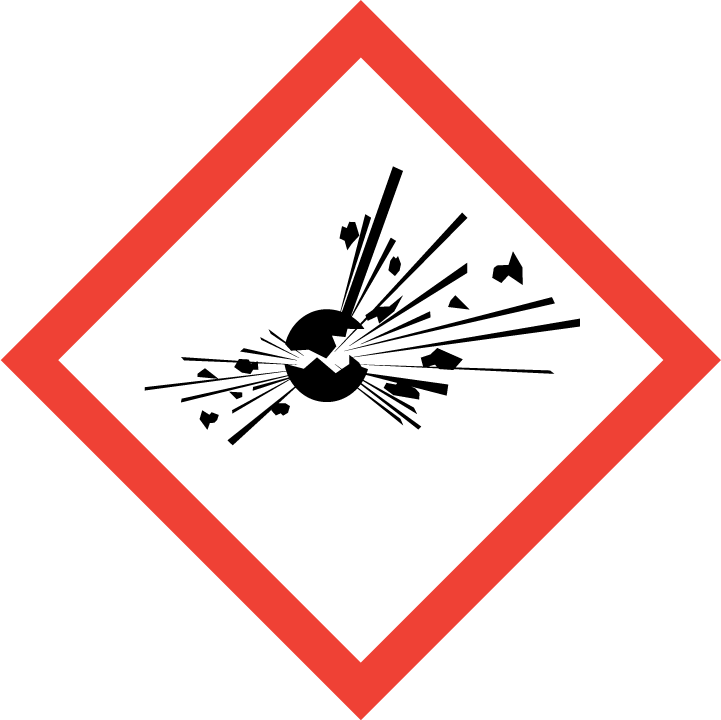  01 02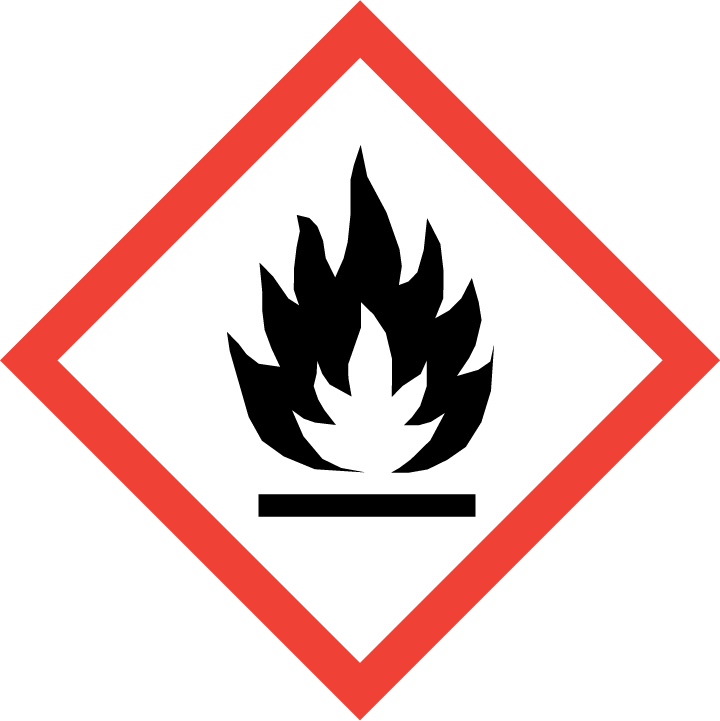  03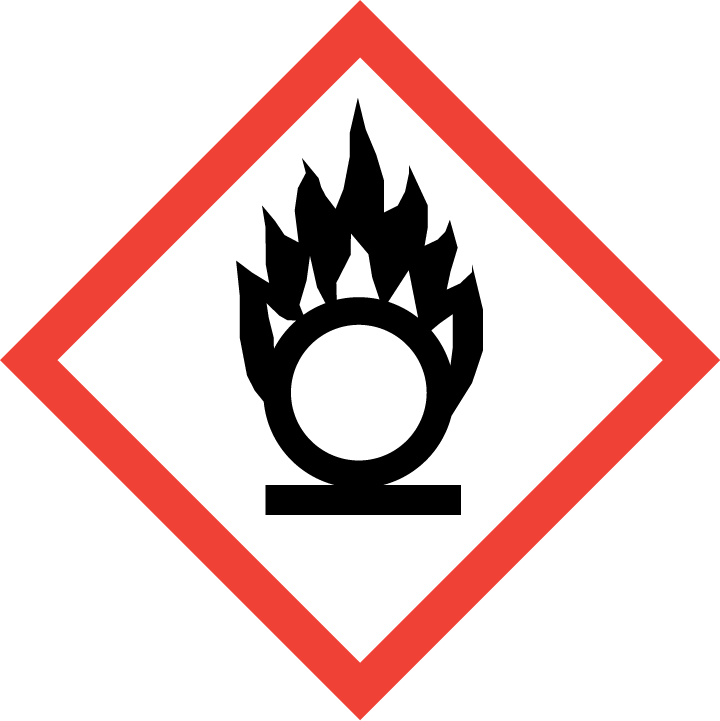  03 03 04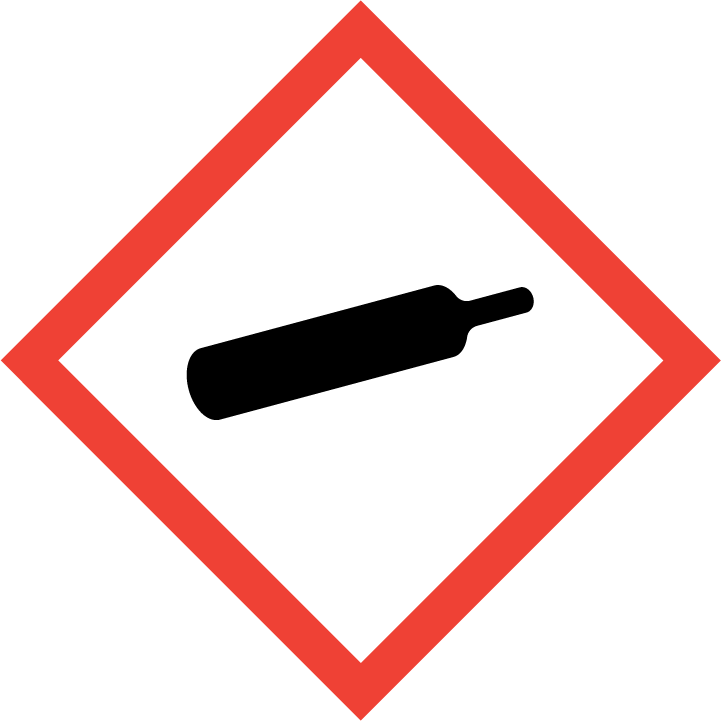  05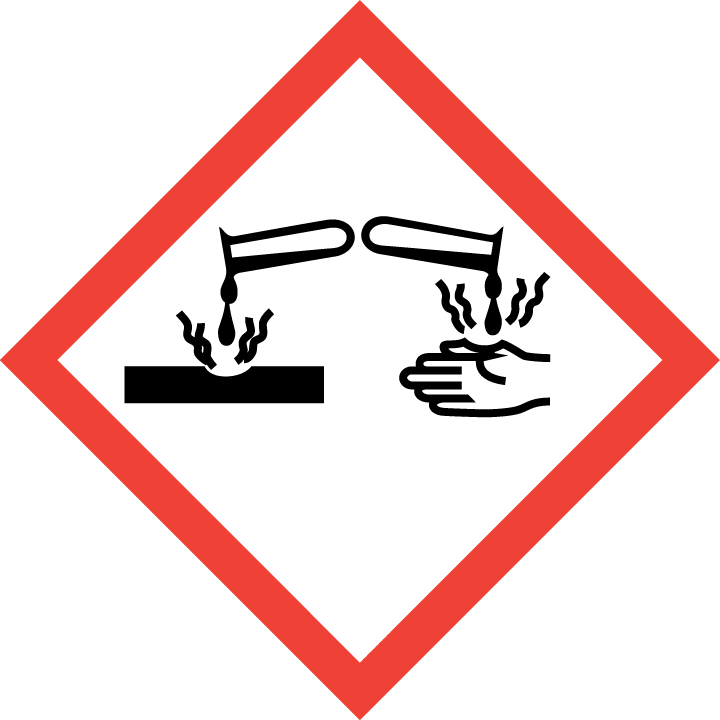  05 05 06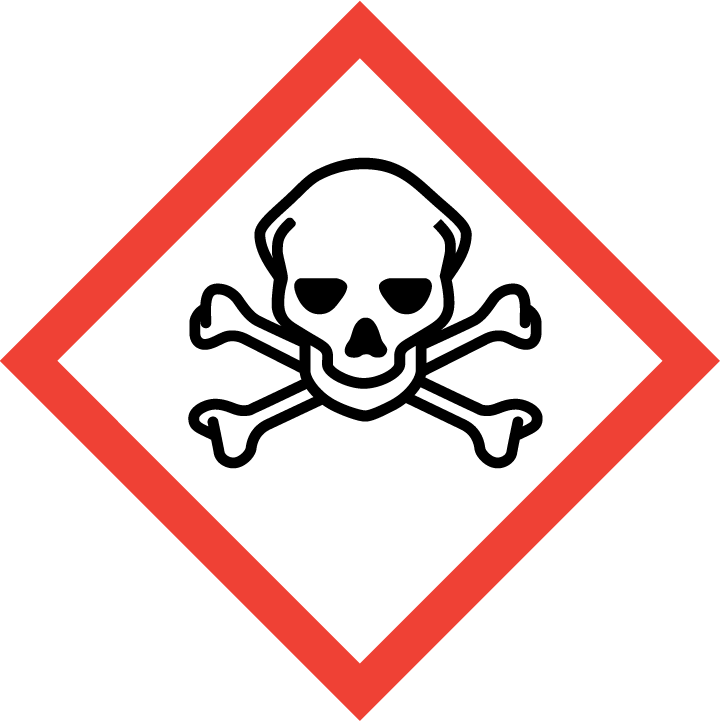  06 07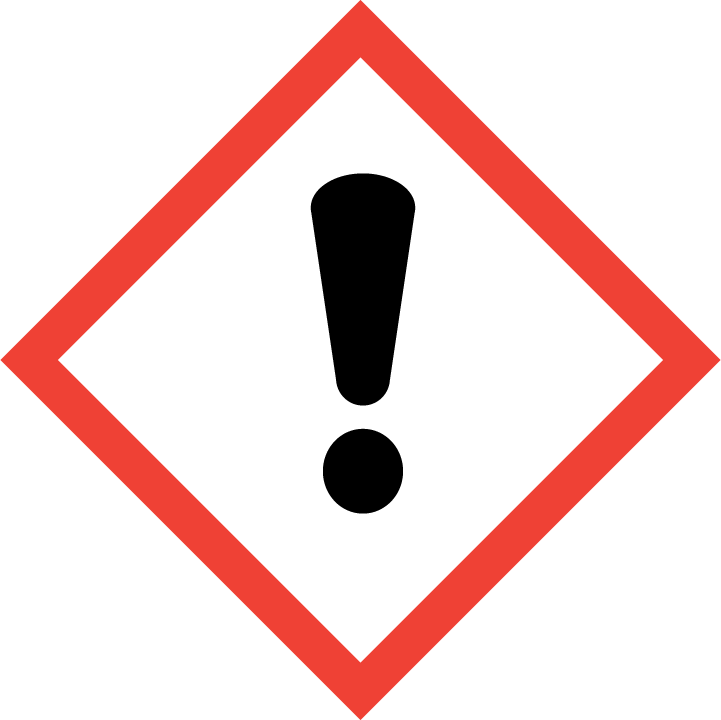  08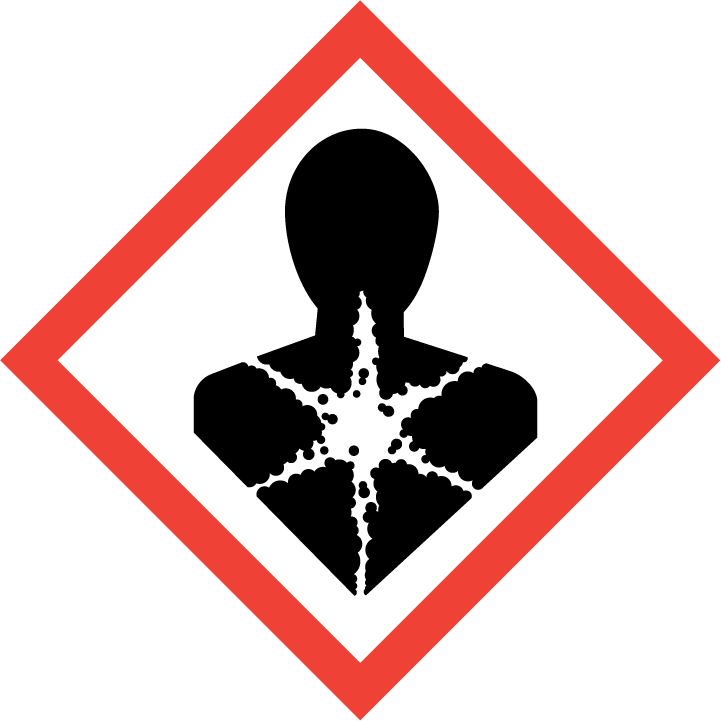  08 09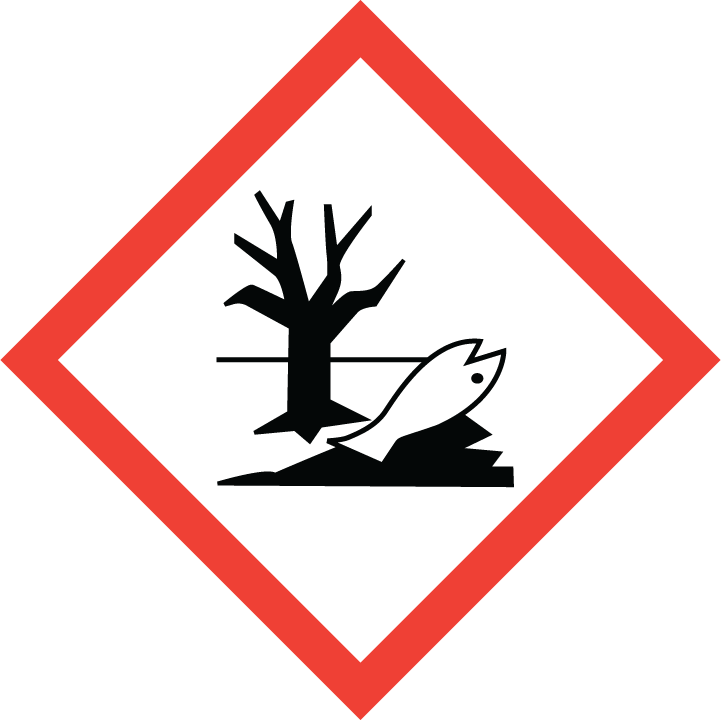 SignalwortSignalwortSignalwort Gefahr Gefahr Gefahr Gefahr Gefahr Gefahr Achtung Achtung Achtung Achtung Achtung Achtung Achtung Achtung Achtung AchtungGefahrenhinweise („H-Sätze“):      Gefahrenhinweise („H-Sätze“):      Gefahrenhinweise („H-Sätze“):      Gefahrenhinweise („H-Sätze“):      Gefahrenhinweise („H-Sätze“):      Gefahrenhinweise („H-Sätze“):      Gefahrenhinweise („H-Sätze“):      Gefahrenhinweise („H-Sätze“):      Gefahrenhinweise („H-Sätze“):      Gefahrenhinweise („H-Sätze“):      Gefahrenhinweise („H-Sätze“):      Gefahrenhinweise („H-Sätze“):      Gefahrenhinweise („H-Sätze“):      Gefahrenhinweise („H-Sätze“):      Gefahrenhinweise („H-Sätze“):      Gefahrenhinweise („H-Sätze“):      Gefahrenhinweise („H-Sätze“):      Gefahrenhinweise („H-Sätze“):      Gefahrenhinweise („H-Sätze“):      Sicherheitshinweise („P-Sätze“):      Sicherheitshinweise („P-Sätze“):      Sicherheitshinweise („P-Sätze“):      Sicherheitshinweise („P-Sätze“):      Sicherheitshinweise („P-Sätze“):      Sicherheitshinweise („P-Sätze“):      Sicherheitshinweise („P-Sätze“):      Sicherheitshinweise („P-Sätze“):      Sicherheitshinweise („P-Sätze“):      Sicherheitshinweise („P-Sätze“):      Sicherheitshinweise („P-Sätze“):      Sicherheitshinweise („P-Sätze“):      Sicherheitshinweise („P-Sätze“):      Sicherheitshinweise („P-Sätze“):      Sicherheitshinweise („P-Sätze“):      Sicherheitshinweise („P-Sätze“):      Sicherheitshinweise („P-Sätze“):      Sicherheitshinweise („P-Sätze“):      Sicherheitshinweise („P-Sätze“):      Zu deklarierende gefährliche Inhaltsstoffe
(Verordnung (EG) Nr.1272/2008; Art.18, Abs.3, Bst.b): Zu deklarierende gefährliche Inhaltsstoffe
(Verordnung (EG) Nr.1272/2008; Art.18, Abs.3, Bst.b): Zu deklarierende gefährliche Inhaltsstoffe
(Verordnung (EG) Nr.1272/2008; Art.18, Abs.3, Bst.b): Zu deklarierende gefährliche Inhaltsstoffe
(Verordnung (EG) Nr.1272/2008; Art.18, Abs.3, Bst.b): Zu deklarierende gefährliche Inhaltsstoffe
(Verordnung (EG) Nr.1272/2008; Art.18, Abs.3, Bst.b): Zu deklarierende gefährliche Inhaltsstoffe
(Verordnung (EG) Nr.1272/2008; Art.18, Abs.3, Bst.b): Zu deklarierende gefährliche Inhaltsstoffe
(Verordnung (EG) Nr.1272/2008; Art.18, Abs.3, Bst.b): Zu deklarierende gefährliche Inhaltsstoffe
(Verordnung (EG) Nr.1272/2008; Art.18, Abs.3, Bst.b): Kennzeichnung für besondere Gefahren
(Verordnung (EG)Nr.1272/2008, Anhang II, Teil 2): Kennzeichnung für besondere Gefahren
(Verordnung (EG)Nr.1272/2008, Anhang II, Teil 2): Kennzeichnung für besondere Gefahren
(Verordnung (EG)Nr.1272/2008, Anhang II, Teil 2): Kennzeichnung für besondere Gefahren
(Verordnung (EG)Nr.1272/2008, Anhang II, Teil 2): Kennzeichnung für besondere Gefahren
(Verordnung (EG)Nr.1272/2008, Anhang II, Teil 2): Kennzeichnung für besondere Gefahren
(Verordnung (EG)Nr.1272/2008, Anhang II, Teil 2): Kennzeichnung für besondere Gefahren
(Verordnung (EG)Nr.1272/2008, Anhang II, Teil 2): Kennzeichnung für besondere Gefahren
(Verordnung (EG)Nr.1272/2008, Anhang II, Teil 2): Kennzeichnung für besondere Gefahren
(Verordnung (EG)Nr.1272/2008, Anhang II, Teil 2): Kennzeichnung für besondere Gefahren
(Verordnung (EG)Nr.1272/2008, Anhang II, Teil 2): Kennzeichnung für besondere Gefahren
(Verordnung (EG)Nr.1272/2008, Anhang II, Teil 2): Besondere Kennzeichnung nach Anhängen ChemRRV:      Besondere Kennzeichnung nach Anhängen ChemRRV:      Besondere Kennzeichnung nach Anhängen ChemRRV:      Besondere Kennzeichnung nach Anhängen ChemRRV:      Besondere Kennzeichnung nach Anhängen ChemRRV:      Besondere Kennzeichnung nach Anhängen ChemRRV:      Besondere Kennzeichnung nach Anhängen ChemRRV:      Besondere Kennzeichnung nach Anhängen ChemRRV:      Besondere Kennzeichnung nach Anhängen ChemRRV:      Besondere Kennzeichnung nach Anhängen ChemRRV:      Besondere Kennzeichnung nach Anhängen ChemRRV:      Besondere Kennzeichnung nach Anhängen ChemRRV:      Besondere Kennzeichnung nach Anhängen ChemRRV:      Besondere Kennzeichnung nach Anhängen ChemRRV:      Besondere Kennzeichnung nach Anhängen ChemRRV:      Besondere Kennzeichnung nach Anhängen ChemRRV:      Besondere Kennzeichnung nach Anhängen ChemRRV:      Besondere Kennzeichnung nach Anhängen ChemRRV:      Besondere Kennzeichnung nach Anhängen ChemRRV:      8. Beilagen Begründung für die Zuteilung der Produkte in eine Biozidproduktfamilie und Subfamilien. Bitte begründen Sie, gestützt auf die 5 Eigenschaften gelistet auf Seite 1 (Art 2 Absatz 2 Buchstabe b VBP), weshalb die Biozidprodukte die Eigenschaften einer Biozidproduktfamilie und, wenn zutreffend, Subfamilie erfüllen. Sicherheitsdatenblatt für jedes Mitglied der Biozidproduktefamilie (obligatorisch, falls eine Erstellungspflicht nach Art. 19 und 21 ChemV besteht) Unterlagen zur Wirksamkeit für das am wenigsten wirksame Biozidprodukt der Familie oder Subfamilie (Gilt nur für Produktarten 1-4 und 8; Anzahl Gutachten      ), siehe auch Anhang 1 und 2 des Gesuchformulars) oder eine Begründung warum ein Wirksamkeitsnachweis für eine spezifische Anwendung nicht vorgelegt wurde Entwurf Etikette (mit Anpreisung). Obligatorisch für alle Mitglieder der Biozidproduktefamilie. Gebrauchsanweisung (falls nicht auf der Etikette). Obligatorisch für alle Mitglieder der Biozidproduktefamilie. Begründung für die Einstufung (nur für das höchstmögliche Risiko einer Biozidproduktefamilie oder Subfamilien) Wenn Sie Punkt III auf der Seite 2 dieses Formulars angekreuzt haben, die ausgedruckten und unterschriebenen Formulare (des Produkteregisters) aller Biozidprodukte der Biozidproduktefamilie. Andere:      Ich wünsche die Verfügung der Anmeldestelle Chemikalien in folgender Sprache:Ich wünsche die Verfügung der Anmeldestelle Chemikalien in folgender Sprache:Ich wünsche die Verfügung der Anmeldestelle Chemikalien in folgender Sprache:Ich wünsche die Verfügung der Anmeldestelle Chemikalien in folgender Sprache: Deutsch	 Französisch Französisch ItalienischNur eine Wahl möglich. Falls obenstehendes Feld nicht korrekt ausgefüllt ist, wird die Verfügung in der Sprache des Formulars ausgestellt.Nur eine Wahl möglich. Falls obenstehendes Feld nicht korrekt ausgefüllt ist, wird die Verfügung in der Sprache des Formulars ausgestellt.Nur eine Wahl möglich. Falls obenstehendes Feld nicht korrekt ausgefüllt ist, wird die Verfügung in der Sprache des Formulars ausgestellt.Nur eine Wahl möglich. Falls obenstehendes Feld nicht korrekt ausgefüllt ist, wird die Verfügung in der Sprache des Formulars ausgestellt.Ort und Datum:      Ort und Datum:      Stempel und Unterschrift
der Gesuchstellerin in der Schweiz:Stempel und Unterschrift
der Gesuchstellerin in der Schweiz:Die Bearbeitung der Gesuche ist mit Kosten nach Anhang II Absatz 1 und Ziffer 1.3 Chemikaliengebührenverordnung (ChemGebV, SR 813.153.1) verbunden.Die Bearbeitung der Gesuche ist mit Kosten nach Anhang II Absatz 1 und Ziffer 1.3 Chemikaliengebührenverordnung (ChemGebV, SR 813.153.1) verbunden.Die Bearbeitung der Gesuche ist mit Kosten nach Anhang II Absatz 1 und Ziffer 1.3 Chemikaliengebührenverordnung (ChemGebV, SR 813.153.1) verbunden.Die Bearbeitung der Gesuche ist mit Kosten nach Anhang II Absatz 1 und Ziffer 1.3 Chemikaliengebührenverordnung (ChemGebV, SR 813.153.1) verbunden.Unvollständige Gesuche sind mit zusätzlichen Kosten verbunden.Unvollständige Gesuche sind mit zusätzlichen Kosten verbunden.Unvollständige Gesuche sind mit zusätzlichen Kosten verbunden.Unvollständige Gesuche sind mit zusätzlichen Kosten verbunden.Einzureichen mit Beilagen und ggf. Anhängen an folgende Adresse:Einzureichen mit Beilagen und ggf. Anhängen an folgende Adresse:
Bundesamt für Gesundheit
Anmeldestelle Chemikalien
CH - 3003 Bern
Telefon: +41 (0)31 322 73 05
Telefax: +41 (0)31 323 54 86www.cheminfo.ch 
Bundesamt für Gesundheit
Anmeldestelle Chemikalien
CH - 3003 Bern
Telefon: +41 (0)31 322 73 05
Telefax: +41 (0)31 323 54 86www.cheminfo.ch Auslobung des Produktes:Auslobung des Produktes:Auslobung des Produktes:Auslobung des Produktes: Levurozid (Hefe) Fungizid (Pilze und Pilzsporen)  Levurozid (Hefe) Fungizid (Pilze und Pilzsporen)  Bakterizid Bakterizid Begrenztes Spektrum viruzider Wirksamkeit (EN-Normen) Begrenztes Spektrum viruzider Wirksamkeit (EN-Normen) Mykobakterizid, Tuberkulozid Mykobakterizid, Tuberkulozid Virucide Wirkung (behüllte und unbehüllte Viren) Virucide Wirkung (behüllte und unbehüllte Viren) Sporizid (gegen Bakteriensporen) Sporizid (gegen Bakteriensporen) Andere Wirkung, präzisieren:       Die vollständigen Berichte der Wirksamkeitstests sind beigelegt und hierunter zusammengefasst.  Andere Wirkung, präzisieren:       Die vollständigen Berichte der Wirksamkeitstests sind beigelegt und hierunter zusammengefasst.  Andere Wirkung, präzisieren:       Die vollständigen Berichte der Wirksamkeitstests sind beigelegt und hierunter zusammengefasst.  Andere Wirkung, präzisieren:       Die vollständigen Berichte der Wirksamkeitstests sind beigelegt und hierunter zusammengefasst. Für jede Gruppe von Mikro-organismen, geben Sie die getesteten Arten an; z.B Staphylococcus aureus, Poliovirus, etc….:Nummern verwendeter Normen (EN, DGHM, AFNOR, DVG)Nummern verwendeter Normen (EN, DGHM, AFNOR, DVG)Ergebnisse: Verwen-dungskonzentrationen und minimale Einwirkzeiten Bakterien:       Hefe :       Pilze und Dermatophyten:       Mykobakterien:       Viren: a) begrenztes Spektrum (gemäss EN-Normen):        Viren: b) Wirkung gegen behüllte und unbehüllte Viren; (gemäss EN-Normen):       Sporen der Bakterien:       Praxisnahe Versuche zur Vernebelung oder zum Verdampfen:      AFNOR NFT 72-281AFNOR NFT 72-281Raumgrösse:       Versuche für die hygienische HändedesinfektionEN1500EN1500 Versuche für die hygienische HändewaschungEN1499EN1499 Versuche für die chirurgische HändedesinfektionEN12791EN12791 Oberflächendesinfektion in der Tierhaltung bei Verschmutzung niedrigen oder hohen Grades (zu präzisieren).  Untertauchen kontaminierter Gegenstände mit Verschmutzung hohen Grades im Veterinärbereich.  Versuche mit anderen Zielorganismen: präzisieren:      1. Das Holzschutzmittel wird verwendet als: 1. Das Holzschutzmittel wird verwendet als:  Imprägnierungsmittel Klarlack Lasur Anderes:       Lackfarbe2. Das Holzschutzmittel ist wirksam gegen folgende Insekten:2. Das Holzschutzmittel ist wirksam gegen folgende Insekten: Hausbock Splintholzkäfer Nagekäfer Anderes:      3. Das Holzschutzmittel ist wirksam gegen folgende Pilze:3. Das Holzschutzmittel ist wirksam gegen folgende Pilze: Holzverfärbende Echten Hausschwamm Holzzerstörende